Town of Pelham AgendaMonday December 14, 2020 Via Zoom7:00PMCall to OrderPledge of Allegiance Public CommentLEGISLATIVE MEETINGApproval of MinutesCommittee ReportsSupervisor's ReportNew Business/Old Business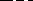 Executive Session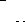 Deputy Supervisor Szymanski - Flycar Councilman Case - Recreation Councilwoman Burke - Legal, Councilwoman Curtin - LibraryLibrary Budget Adoption of Budget 2021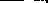 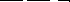 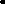 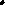 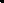 TOWN	OF PEL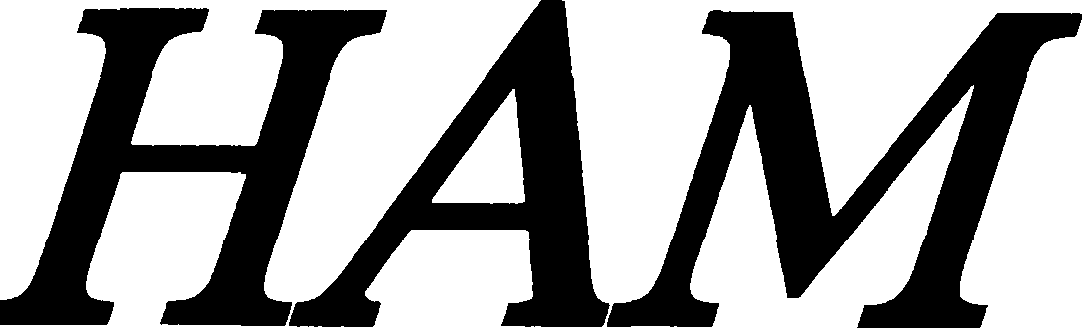 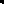 Prelin1inary Budget 2021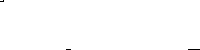 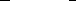 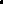 November 10, 2020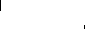 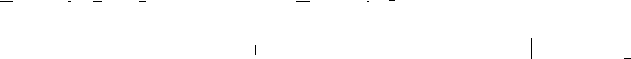 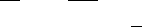 Town SupervisorHon.  Daniel McLaughlinDeputy Town Supervisor Hon.  Rae SzymanskiTown Board Members Hon. Timothy Case Hon. Kristen Burke Hon.  Maura Curtin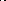 Preliminary  Budget 2021.xlsTown  of Pelham,  New YorkBudgetEXHIBIT A SUMMARY OF  BUDGET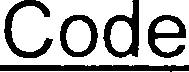 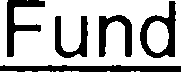 A	General 2021 2020 Appropriations $4,355,438.63 $4,351,031.13 0.1013% Less Estimated Revenues* 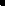 2,278,902.44 2,203,900.22 3.4032% Less Unexpended Balances and Appropriated Reserves 420,000.00 515,000.00 Amount to be   raised By Tax 1,656,536.19 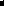 1,632, 130.91 1.495%TAX ASSESSED VALUATION TAX RATE  PERM$	3,435,551,706 $	0.48 *Other than  Real  Estate  Tax RevenueBase   Proportions Homestead	82.291760% Non-Homestead	17. 708240%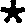 $	2,971,420, 199 $	464,131,507 $	3,435,551,706 $		1,363,193 0.45876810 $		293,343 0.63202648 $	1,656,537 249 PM12/10/2020Preliminary Budget 2021.xlsESTIMATE OF  EXPENDITURESSCHEDULE A1General  Fund Appropriations-----·Adopted ___________________ Te11tat!"e 2020	2021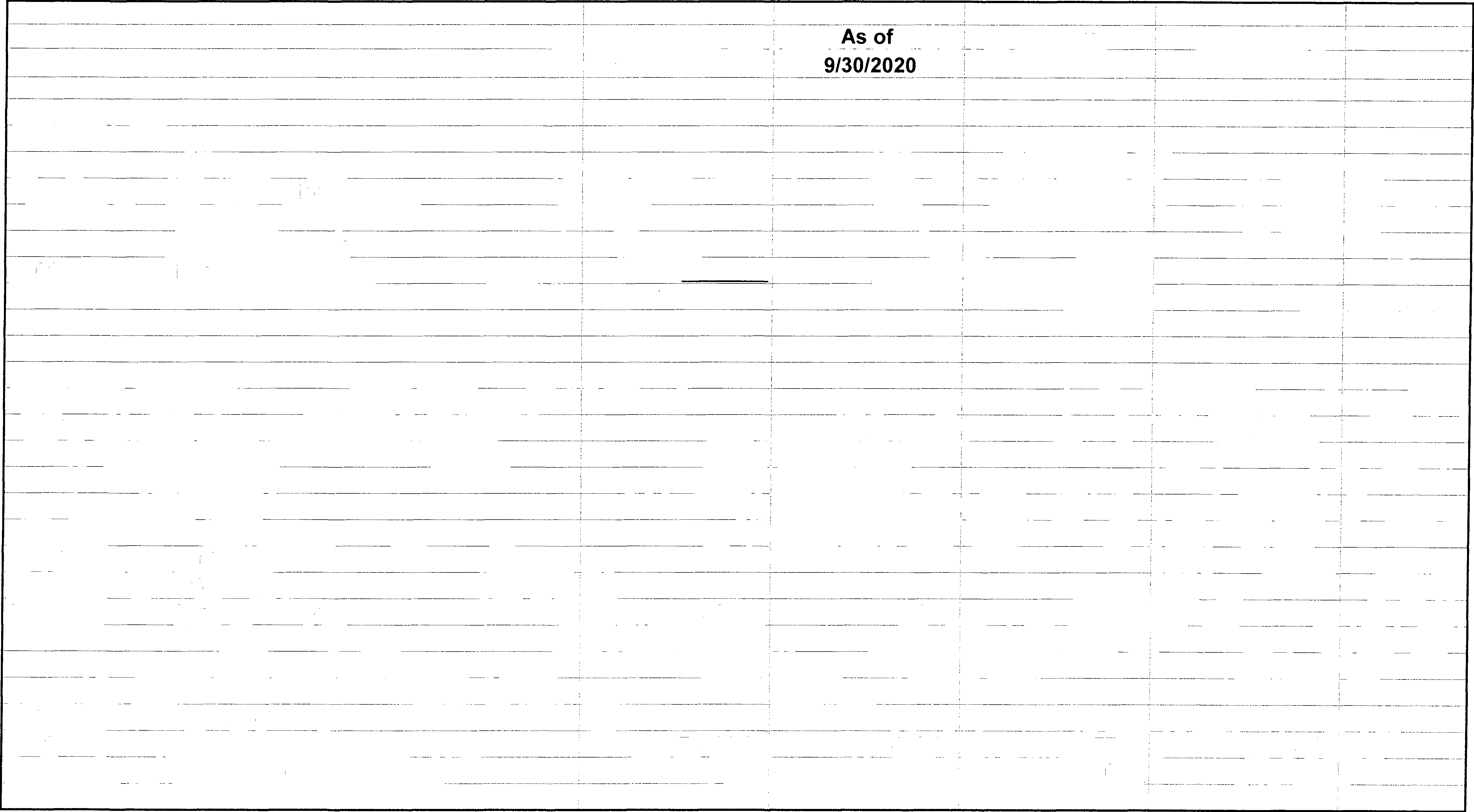 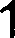 Preliminary  2021-  -  -  -  -  -  - -	-  -  -  -  -  TOWN BOARD- - - - - -   -  - -	-  -  -  -  -  -  -  -  -  -  -  -  - -	-  - -  A 1010.101	Personal Services-  -  -  -  -  -  -  -  -  -  -	-  -  -  -  -  - -	--  -  -  - -	-  -  -	-   -  -  -  -  -  -  -  -  -  -  - -	- -  - - - -      -  -  -  -  -  -  -  - -  A 1010.401 _	§_l.Jpp §_ & MLs_c_§_xpenses	  A 1010.402		Advertising	_1700.000.00-  -  -  -  -  -  -  -  -  -  -  -  -  -  -  -  0.00,	0.00------    -  -  -  -  -  -  -  -  -  -  -	-  -  -  -  -  - -  - -	-  -  -  -  -  -  -  -  -  A 1010.403	_J_ravel Expense A 1010.800	fj_Q_spitcl_iization_(case)TOTALS TOWN  BOARD-----31QO Q1. 0O0O0.i00- - - - - - - - - - -  37700.00'885.38'	1000.00;21511.06,	33015.00.26364.84	39715.00 i1000.0029500.0036200.00.. ·--  -  -  -  -  -  -  -  -  -  -  -  -  -  -  -  JUDICIAL-  -  -  -  -  -  -  -  -  -  -  -  -  -  -  -  -  -	-  -  -  -  -	-  -  -  -  -  -  -  -	- -  ,  _  _ _	-	-	-  -	-  -  •  -  -  -  -  -  -  -  -  -	-	-  -  -  -  -  -  -  A 1110.101	Personal Services	40192.88	34625.54'	40192.88	40192.88 1A1110 .102------Pe,ional Services___ ----------	33000. 00	---24 750. 00!	-33000 -oo. --- --33060. 00	----  -   --  - -	-  -  -  -  -  -  -  -  -  -  -  -  -  -  -  -  -  -  -  -  - -	-  -  -  -  -  -  -  -  -  -  -  -  -  -  -  -  -  -  -  -  -  -  -  -  -  -  -	-  -  -  -  -  -  -  -  -  -  -  -  -  -  -  -  -  -  -  -  -  -  -  -  -  -  -  -	-  -  -  -	-  -	- - - - - - - - - - - - - - - -  -	-  -  -  -  -	-  -  -  -  -  -  -  -  -  -	- - - -  -  -  -  -  -  -  -  -  -  -  -  -  -  -  -  -  -  -  -  -  -	-  -  -  -	-  -  -  -  -	-  -	-  -	-  -  -  -      -  -  -  -  -  -  -  -  -  -  -  -  -  -  -     11_1_QJ_QQ_ __ EquJpment	__________	1500.00:	5590.37	1000.00 ______	100Q.OO	________6          1 1           1_0.4Q_Q_	TeJ pho11e _____________	1500.00	1102.45	1500.0Q __ 1500.00	_____ __6!_110.491	_l.lpplie!§&  Expe_11_ses	_________ _?5QO.OO	251  1_.2Q _ __ Z OO.OQ ___  7500.Q_Q_  ____  _   _-  -  -  -       -  -  -  -  -  - -	-  - -  0.00,- - - -	-  -  -  -  -  -  -  -  -  -  -  -  -  -  -  -  -  -  -  -  -  -  -  -  -  -  -  -  -  -  -  -  -  -  - -	- - - - - - - - - -	-  -  -  -  -  -  -  -  -  -  -  -  -  -	-   -  -  -  -  -  -  -  -  -      - - - - - - - - -	-   - - - - - - - - - - - - - - -   -------- -  -  -  -  -  -  -  -  -  -  -	- - - - - - - - -	------------  -  -          - - - - - - - -  --    ----------	- - - - - - - - - - - - - - -  6_1J_10.4_05	L gal A_u_d_it Fee§_	____	0.00	_ _0.0() _	 0.00.   ____	_ O.OQ_ __ __A11_1_0.80() A1110.800A      Hospitalization_______	____	___ J}5_9_Q Q_	   48iQ_6-c_9Q_________ ?§_2Z7.50  Hospitalization-Opt0ut___		_ Q.,QQ_____		()_,00	O_.QO	 - 1?5JlQ_ __ _ QM._	TOTAL JUDICIAL	338420.26	239017.17	354042.31.	343889.81'                                                                                                                2:49 PM12/10/2020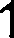 Adopted   -  -  -  -  -  -  -  -  -  -  -  -  -  -  -  -  -  -  -  -  -  -  -  -  -  - -  Tentative- -	-  -  -  -  -  -  -  -  -  -  -  -	-  -  -  - -  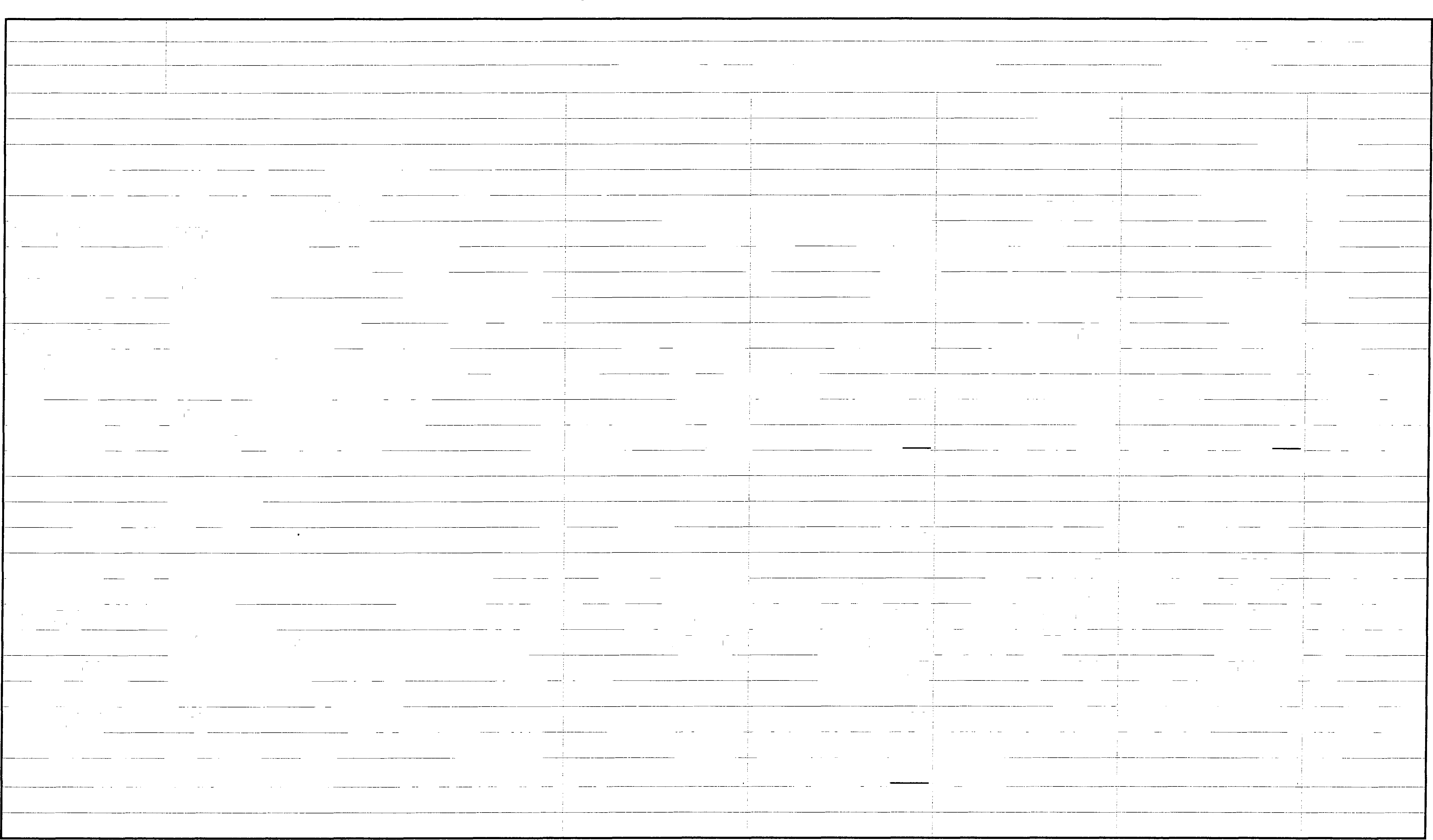 Preliminary20209/30/2020	20212021-  -  -  -  - -	-	- - - - - -	-	-  -  -  -  -  -  -  -  -  -  -  -  -  -  -  - - - - - - -       - -	-- -  -	-  -  - -	-  -  - -	-   -  -  -  -  -  -	-A1220.102	Confidential Secr ry -  -  -  -  -  -  -     -  - -  -  -  -  -  -  -  -  -  - _122QJ 03__Qfficelv1anager	_   - - - - - -      -  -  -  -  -  -  -  -  -  -  -  -  -  -  -  -  -  -  -  -  -    - -  -  -  -  -  -  -  -  -  -  -  -  -  -_61_220.200	_E9uipl'Tlent Contra_c;t _ _____	_-  -  -  -0-  .- 0-  -0-  -  -  -  -  -  -  -  -  -  0.00'	0.000.00fa._1_220.4QO _ --	I  phone 1475.00	967.26,	147_5.00 ___ 1_175.QO_,_A1220.401	Supplies & Expenses ______	_3000.00	1396.50-  -  -  -  - -	-  -  -  -  3000.00_6_1_220.4Q_    ___  Me_mbership Dues	____ _A 12?QAO'!_	Photocopier/Computer 	 A 1220.405	Travel & Conf.-·-· 2300.00	____	1975.00	___ _J]_O_Q_.00. _0.00	0.00	0.00'---500.60:_____	0.00:	.	- 500.-00	.- -	-  -  -  -  -  -  -  -  -  -  -  -  -  -  -  -       .  -  -  -  -  -  -  -  -  -  - -  500. 00-  -  -  -  -  -  -  -  -  -  -	-  -         -  - -	-  -  -	-	-  -  -  -	-  -  -  -  -  -  -  -  -  ·  -  -  -  -  -  -  -	-  -  -  -  -	- - - - - - -   -  -  -  -  -  -  -  -  -  -  -  -  -  -  -  -  -  -  -  -  -  -  -	-  -  -  -  -  -	-  -  -  -  -  -  -  -  -  -  A 1220.406  ___ Reports--···--------	__,------·.	0.00,	0.00	0.00	0.00_	--------- A1220.407    Trainirlg	_____ _	--,	------	9-cQQ_	__Q.00	---	--  MQ. ----	_ ___Q.00_	-------- TOTALS SUPERVISOR44817.38	29825.34'	45458.23	45458.2iFINANCE/COMPTROLLERA 1315 .1 -	-Per so nal Services/Comptroller	- - ------4	7736. 00	35802.00:	48690. 72.____ -- 50000{)0 A1315.102 __ Personal Services/Bookkeeper_	_ _,	__	53513.25.	42227.68	___ 5'4: §_	______ 54 _3.52	______ _A1315.103 _____Payroll/ Contract	_____________	·_	_ __ 10596.01_ _____	fIT.23.0'!	____  1_Q§07.H_§ ___    10§_07.9_5_______	__6_1_315_j_OO	Telei:ihori     ___	___ __1_38_QJ)0.______	886_._§  1________  1_ _0.00     }}80.QQ _____	_A 1315.401	Office_ Expens Lfa..d_vertisements_____	5.§ QO	____	 1_ 3.67 · ____  	§ 00.00  5500.00.   __ A1 1__5.4QL_	Payroll Charges	 _______	15000.00'	_ _!_4557.?J	_1_5000_J)O	__	 _1_§.Q_QQ'.QQ    _A1315.403	Publications/Books	0.00	0.00	0.00	0.00-  -  -  -  -  -  -  -  -  -  -  -  -  -  -  -  -  -  -  -	-  ·  -  -  -  -  -  -  -  -  -  -  -	'	.	- - - - - -      - - - - - - - - - - - - - - - - - - - - -	-  -	-  -  -  -          -  - -  A1 _1_5.4_Qj	Tra_i_ning	__ _ _____	_____ ____	0.00 ________	0._0_Q__  .__________ 0.00: _____	O.OQ_._. _____ _- - - - -	-  -  -	-  -  -  -          -  -  -  -  - -	- -	-  -  -  -  -  -  -  -  -  -  -  -  -	-  -  -  -  -  -  -  -  -        - - - - - - - - - - - - - - - - - - - - - - - - - - - - - - - - - - - -	-  -  -  -  -  -  -  -  -  -  A1315.800A	Hospitalization - Opt Out	4000.00	0.00	4000.00_	4000.00- - - - - -   -  -  -  -  -  -  -  -  -  -  -  -  -  -  -  -  -  -  -  -  -  - -	-       -  -  -      -        -  -      -  -  -     -	-  -  -	-	---- -  -  -  -  -  -  -  -  -  -  -  -  -  -  -  -	-  -  -  -  -  -  TOTALS FINANCE/COMPTROLLER	137725.28	104580.17	139962.192 141271.472:49  PM12/10/2020 -  -  -  -        - - - - - - .    -  -  -  -  -  - -	-  -  -  -  -	-  -  -  -  -  -  -  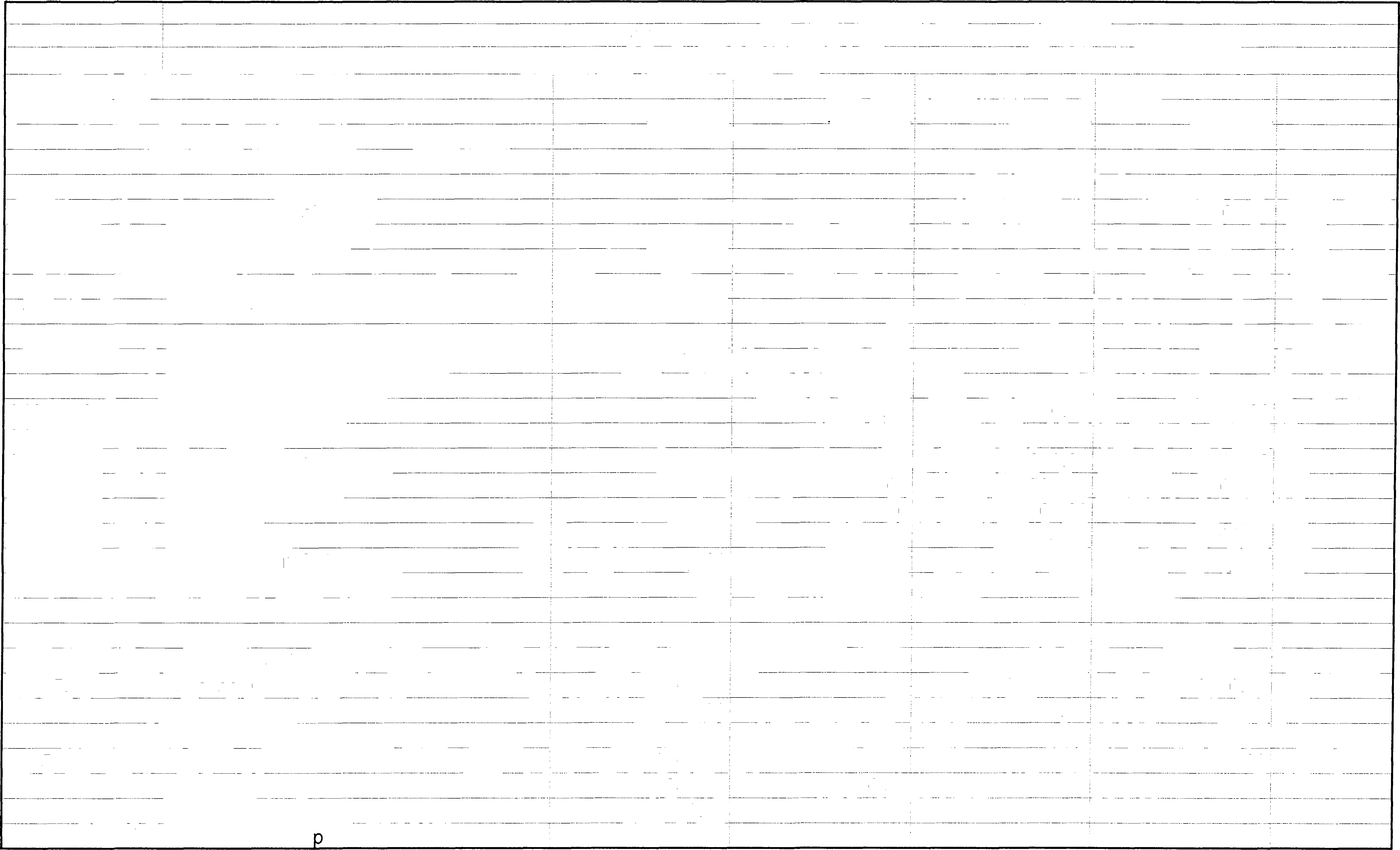 Ad_opte	__ -----  _()f_	_	Tentati11	 _ Preliminary- - - - - - - - - - - - - - " -  -     - - - - - - - - - -  - - - - - - - -     - - - - -  -  -  -  -  -  -  -  -  -  -  -  -  -  -  -  -  -  -  -  -  - -	-  -  -	-  - -	-  - -	- - - - - - - -       - - - -	--  -  -  -  -  -  - -	-  -  -  -  -  -  -  -  - -	-  -  -  -  -  -  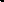 TAX COLLECTION-  -  -  -  -  -  -  -  - -	- - - - - - - - - - - - - -    - - -  -	-------- -  -  -  -  -     - - - - - - - - - - - - - - - - - - - - - -    - - - - -	-	-  -  -  -  -  -  -  - -  -  -          -  -  -  -  -  -  -  -  - -	-- -	-  -  -  -	-  -  -  -  -  -  -  -  -  -  -  -  -  -  -  -  - -	-  -  -  -  -  -  -  -  -	- - - -	-  -  -  -  -  -  -  -  -  -	- -      '    - - - - - - - -   - -  A 1330.101 _	Tax Receive_i-_§_aJary A1330.102	Deputy Tax Receiver_  _  _	-  -  -  -  -  -  -  -  -  -  -  -  -  -  -  -  -  -  -  -  -  -  -  -  -  -  -  -  -  -  -  -  -  -  -  -  -  -  -  - -  5000.oo:	___ 3750.12	___	5000.QQ	___	5QOO.QO  ______	_A 1330.200	Equipment	1000.00	1264.00	1000.00A1:fao:201-	Computer/Consult CV	11770.00'	7820.00; ____	26770.00' ---1000.00---26770.00	----- A 133Q_.20	_  Computer Service Coordinator_	__2000.00 ________	O.OCJ ·    2000{)0-  - -	2006.00--== -==A 1330.401 __Records, Postage & Misc	4000.00,	_____ 2988.45 ______ 4000.0 -	--	= ---=--=-=---=A1330.400	_ Telephone____________	__150 QQ_ _____ Ql3_Z_.011500.00	1500.004Q_OO.OO_t._1_330.!01A	Credit Card Charges	0.00	_____ Q.QQ_______ __	_O.cOQ  -   -	_	Q_i)_Q- __6 1 0.402	_	F'_i!ney Bowes	_	0.00	___  0.QQ________ __	0.00'	0.00 .____t._1] 30.403 __	E.T.C. inting_	Supplies	,	4000.0Q.:_	_1458._QQ__ ------ _ooo -'-oo ____	40Q_O.O_Q_ --A1330.404 ____ Tax Lieri_Advertising	500.00	300.Q_O______	§_00.00 ______	50Q,Q_Q_       _A1330.407 ___   Training__	_________	300-.00 --	-	___  0.Q_Q_________ 3_QO,P_Q	__30Q.QQ_ _A1330.800 __	Hospitalization	________	31000.00	§ 11.06 _____	33015.c90 _____	?__fl50_Q.QQ_A1330.8QOA	Hospi li_zatioJ1_Qfl_t-OuJ_	_____	O.QQ_i	- - -	________ -----	___ O.OQ__ TOTAL TAX COLLECTION	141559.20	94653.98,	159784.00	158308.98-  - -	-  -  -  -  -  -      -  -  -  -  -  -  -  -  -  -  -  -  -  -  -  -  -  -  -  -  -  -  -  -  -  -  -  -  -  -  -  -  -  -  -  -  -  -	-  -  -  -	-  -  -  -	-  -  -  -  -  -  -  -  -  -  -  -	-  -  -  -	-  -  -  -    -  -  -  -	-  -  -  -  -  -  -  -	---- A 1355.101  ___ Assessor's S_aJary__________________	8_5QOO.OO___	63750.06.__JOO_O_QQ_O_Q______	100000.0Q  ______ __6_1_35_9_:_1() 1A	A_S§_ess_SJr_C::onsLJltcJ_ritSalclry	__ ____	300_Q_O.00	22500. QQ________   ()00.   00    _______ 3Q_Q_OO_,_QO__   _A 1355.102   Clerk's Salary_   §19513_,Q_3_:	_____ _5!_1_3 §l_Oc 59117 19 _____	5911!:__1§l_-  -  -  -  -  -  -  -  -  -  -  -  -  -  -  -	-  -  -  -  -  -  -  -  -  -  -  -  -  -  -  -	-  -  -  -	-  -  -  -  -	- - - - - -	-  -  -  -  -  -  -  -  -  -  -  -  -  -  -  -  -  -  -  -  -  -  -  -  -  -  -	- - - - - - -       - - - - - - -	- - - - - - - - - -      - - -	-  -  -  -  -  -  -  -  - -	-  -  -  -  -  -  -  -  -  -  -  -  _6_135_5_,_?QO_	--- Eql.lipmer,t_	------   _  _  _	_   -- 2_0_QO_,_QO--	695.50	_2QOO._QQ 2000.o_o_	_A1355.400	Telephone __	_1}80.0Q___1_Q06,5_3_____	1380.00	1380.00--- A 1355.4Q1_____ Supplies & Misc._ Exp. A1355.402	Board of Rev. Ex .3	2:49 PM12/10/2020 ---   - - - - - - - - - - - - - - - - - - - - - - - -  -  -  -  -  -  -  -  -  -  -  -  -  -  -  -	.   - - - - - - - - - - - - - -    - - - - - - - - - - - - - - - - - - - - - 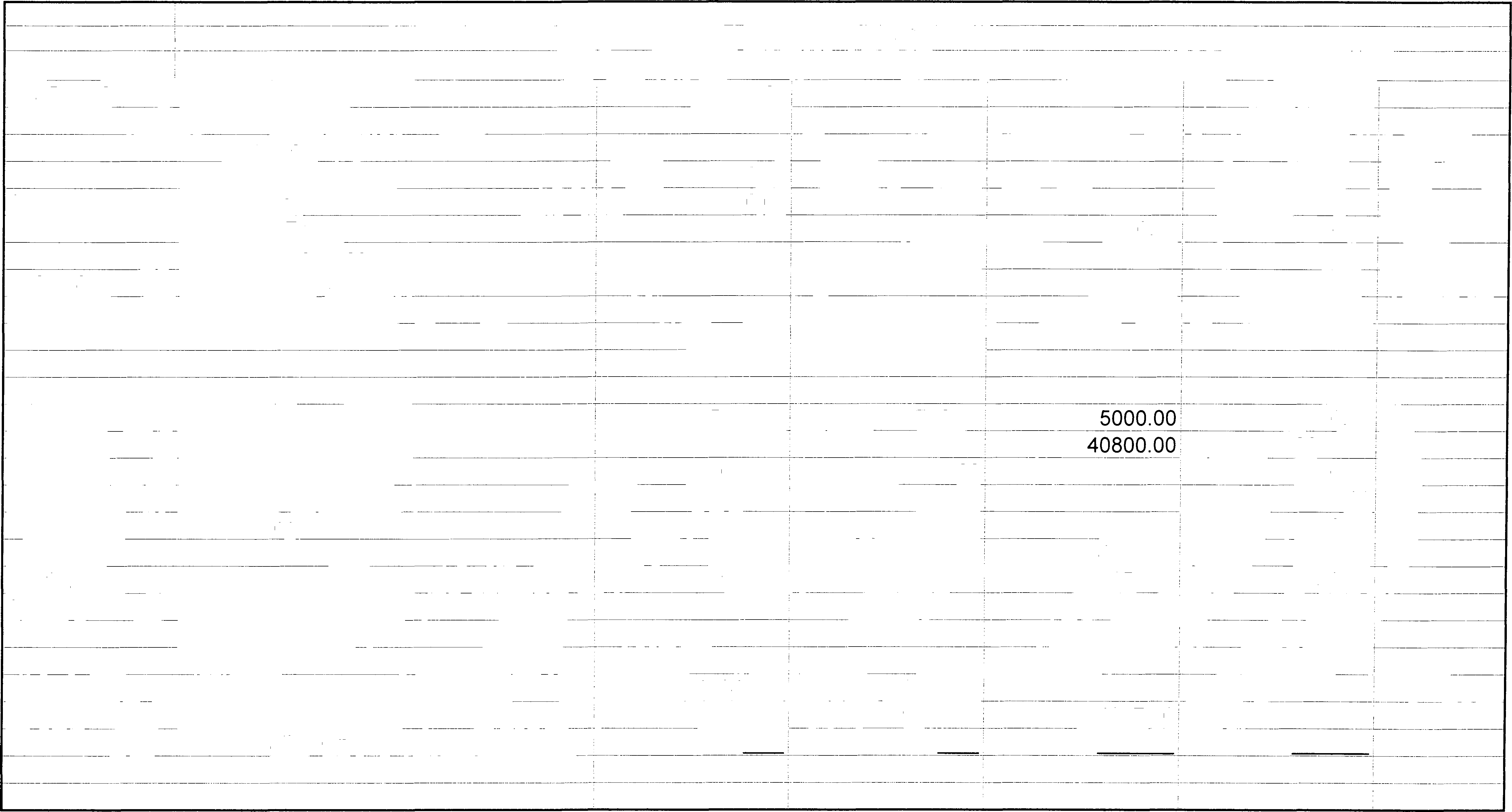 -----	Adopted  s_o! Tentative	 Preliminary	_-  -  -  -  -  -  -  -  -  -  -  -  -  -  -  -  -  -  -  -  -  -  -  -  -  -  -  -  -  -  -  -  -  -  - -	- - - ,      - - - - - -   - - - - -   - - - - -    -	-  -  -  -  -  -  -	-	-  -  -  -  -  -  -  -  -  -  -  -  -  -  -	-  -  -  -  -  -  -  -  -  -  ,  A 13§ '1:Q.3___	Computer Service & Print    @_QOOOO'A 1355.404	Dues & Conferences	3000.00A1355.405	Tax Maf)_ping__ _ _	___	3200.00=--600.00	3200.00	---- J)J)	_. 00 _____	_-  -  -  -  -  -  -  - -	-  -  -  -  -  -  -  -  -  -  -  -  -  -  -  - -	-  -  -  -	.    -  -  -  - -  A 1355.406	Equalization  Challenge	_ _ __ ____	O.Q()_, _ _ _ _ _ _ __ 	0.00 _	-__	0.00	_____	Q.00_______	__6_1355.408	Revaluati_<)11 Expense_____________________ O,QQ___	0.00 ·0.00	o.oo·A 1355.408A	Susta_inin9-£.q_LJ_ity   Expense	2000.00	_  '1:_	____	1000,00 --  - --  ---  --  - 1-   006.00:-  _-  -  _-     ___	_-  -  -  -  -  -  A1355.800A	_Hospitalization Opt Out _________ _____ Q.00_	O.Q_Q__ _____ MQ• _- - - - - - - - = 0: .00-  -  -  -  -  -  -  -  -  -  -  TOTAL  ASSESSOR	240138.03	91882.97•	262052.19-  -  -  -  -  -  -  -  -  -  -  -  -  -  -  -  -  -  -  -  -  -  -  -  -  -  -  -  -  -  -  -  -  -  -  -  -  -  -  -  -  - -  A1410.101 ____ Town Clerk's Salary	---------- O_OO.OQ ________ _3r§_Q._12259097.19-  -  -  -  -  -  -  __§000_:QQ__  _A1410.103 _____ Deputy Town Clerk 2-3 _________  _1_0J)0.00___________ _0.Q_Q2040.00	2040 00 =A1410.102	__ Deputy Town Clerk_____	51615.44	43232.72	-_____	4Q§OO.OOA1410.4QQ_    Telephone _____ _	------- O_Q0.00,	886.53	2000.00 _____	2000_.Q_Q__ A 1410.400A	Legal Notic_es	_______	_  550Q Q    ·     ___  	11  Q4.QQ·	5_500.00______    _5500_._o_o__	_A1410.401	Office Exp. and Adv.	_  _________	_	4250.00___	2884.28	_1500.00______	4500.00 _6141_0._'1:Q1A  _  J=Z Pas_s___________    31-§_ QQ _ ___ _Q.00	 )_1_§_0.0_0___	_}1 Q,QO _,_ __6_1'1:1Q-101 B _	BAS Software Licensing _________	970.00	_____	0.00	_ 970,Q_Q _ _970.0Q A1410.402	Consultant (Typist) _	________ _ ______	0.00	0.00	_______ 0.00 __ _ ___ __Qi)_Q-  -  -  -  -  -  -  - -	- - - - - - - - - - - - -	-      -  -  -  -  -  -  -  -  -  -  -  -  -  -  -  -  -  -  -  -  - -	-  -  -  -  -  -  -  -	-  -  -  -  -  -  -  -  -  -  -  -  -  -  -  -  -  -  -  -  -  -  -  -	-  -  -  -  -  -  -  -  -  -  -  -	-  -  -  -  -  -  -  -  -  -  6_1410.404___   Dog Licensing - D 11100./H5518.21	______	_1..1}_'1:_Q_'_ ______  §_2§3. §_	11132.00 _______ 11132.00	_    _      _A_14_1_Q_.§_OO___	Hospitalization_____	_	 _____	_	1_3500.()_0_   _ _   ___  9_ _09.22	_.11-31.Z.- Q _	0.00 ·A 1410.8006____  HospitalizciJLo_n_QJ)t OLJt ______________	0.00	0.00	2000.00	2000.00TOTAL TOWN  CLERK	101830.44	69520.12	93969.50	79592.004	2:49 PM12/10/2020 ----- ------·--·------------------------------------------------------------	-------  -------	-   --- -- --	- ------- --  -   -   -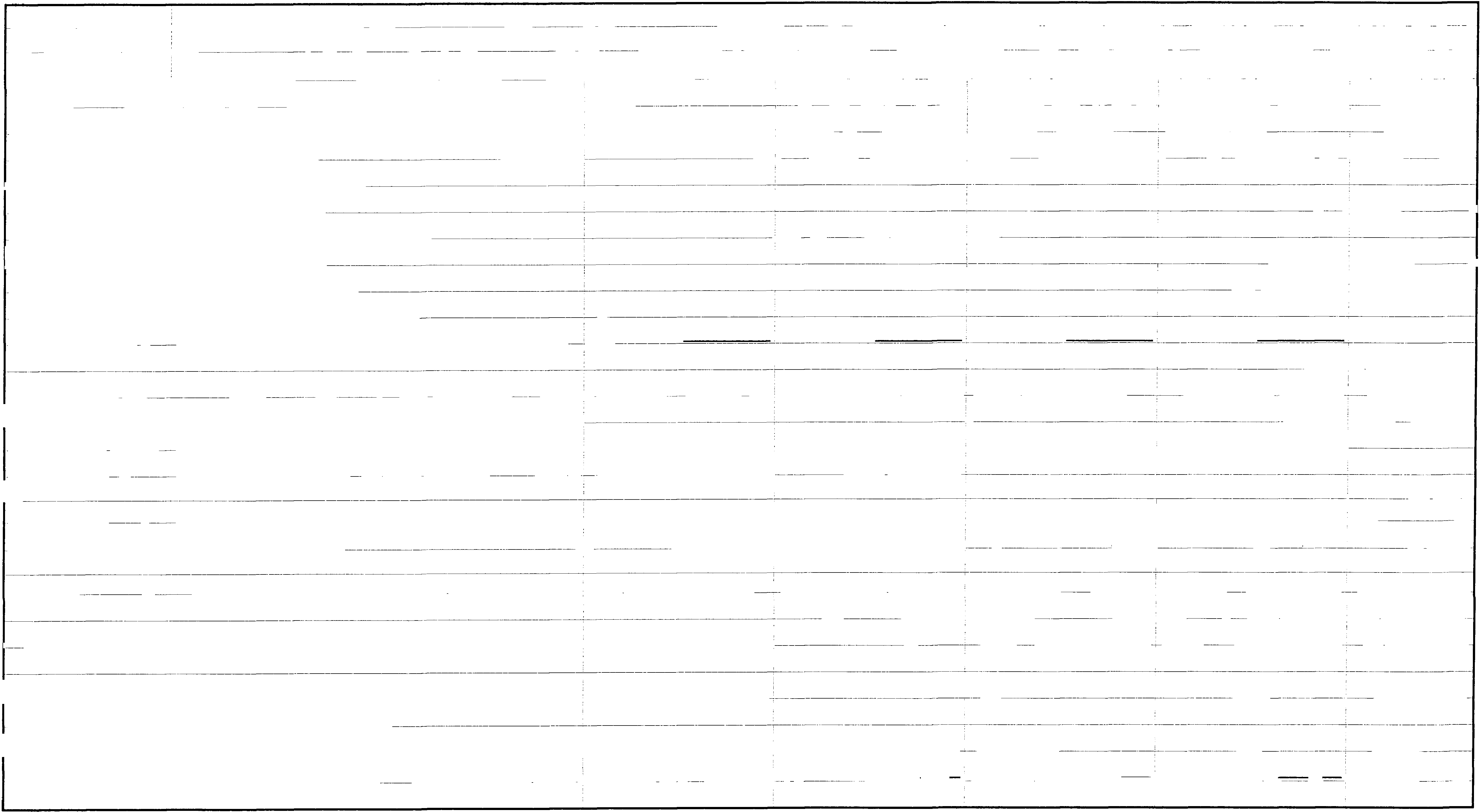  	_	Adopted _----	of________  Te_'!_tatJ	____ _   Preliminary  ______	_-----··----------------------------------- 2020 ---------- -9-/3- 0/2020 --------- -2-0-2-1-----	- - 2-     0-2-1---------------- -- _LA_W_____________________________	'- __	i    -------------- -----------------'-------	____ '._______ _ A 142 0 .10 0	Town AttorneL__________________ '-   ______ _600_0_.o_o_:_________45_QO.QQ_ ______ _E5_QQO.OO•_______ 60 0 0 .0 0 •	__	_A142 0 .40 1	Certiorari L_egal,A142 0 .40 2	Certiorari Appraisals-- ------------=--=-c c :.c..:.=....:...c__ 25 0 0 0 .0 0 i	10 90 4.24 : ____ 70 0 0 .0 0	O.oo:250 0 0 .0 0	25-=- =0- 0=-=0- .'-0=-- 0 J_i70 0 0 .0 0	70 0 0 .0 0_______	_A142 0 .40 3	Certiorari Audits	I	O.OOi	0 .0 0	0 .0 0  1	0_.0_0   _.      _____	_,A142 0 .40 4	Prof.  Assns,  Travel & Conv.	50 0 .0 0 ____________0_.0_0_'  50 0 .0 0 :	50 0 .0 0 't,_1_42  0 .40 5	Special  Counsel Fees	15 0 0 0 .0 0 :	54 0 .0 0	150 0 0 .oo :	1_50     0_0_.o_o_·	1 A142 0 .40 6	Publications, Books	480 0 .oo:	0 .0 0 1	15 0 0 .0 0 :	__ _1_5_c__Oc_O c.O__O_.c_."-_-:	_A142 0 .40 7	Electronic  Legal Research0 .0 0 .	0 .0 0 '	0 .0 0 !	0 .0 0 'A142 0 .8QQ___	Hospitalization_____________ __	31 0 0 0 .0 0  ,	21511. 0 7	33 0 15.0 0 1	295 0 0 .0 0 iTOTAL LAW	89300.oo i	37455.31 i	88015.00!	84501.!_'....o_o_!________   _------------------------------------- -------	----------------------'	---------	:	__________ :     ----- ,IOVIIN E GINEER-  -  -  -  -  -  -  -  -  -        -     A 144 0 .10 1__	Eng Salary	12976.21	9732.24:	14496.21:	14496.21 •A144 0 .10 2 - ,t.1440 .40 1A144 0 .40 2	 E_!!_gJr\eer  Assistant	_________	------ _QQ._Q_Q!	______ 1333.52	20 40 .0 0 !	20 40 .0 0Supplies & Exp.	---	150 0 .0 0  !	48.17:	15 0 0 .0 0 1	15 0 0 .0 0	____ _Print.  Tax Maps	75 0 .0 0 :	0 .0 0  .	75 0 .0 0 :	750 .0 0 i______ _A144 0 .40 3	Architect- Stipend	_;·_    Q Q9i 0 .0 0  ,   _	_	O.OOi	_	O.OOi	___ _Total Engineer--------------------------------·--------·--- 17226.21 •	11113.93'	18786.21:	18786.21 •I.         ---------------.	--·----------.	-------- ELECTIONS	---------------------'---------··---------- ,A 145 0 .10 1	Custodian Salary	40 80 .0 0 '	0 .0 0      ____	_1.Qfl   0 .0 0   ____	_198  0 .0_Q     ____  _A145 0 .20 0	EquipmenUDistrict Maps	O.oo:	12 0 0 .0 0	O.oo:	0 .0 05	0 j Q 1__ Comp.  Elec.  Inspect.  Gen.  El.	27 0 0 0 .0 0	2617 0 .oo: -- 27 0 0 0 .0 o :	27 0 0 0 .0 0A145 0 .414	Rent  -Voting Machines	60 0 0 .0 0	450 0 .0 060 0 0 .0 0 1	-6  0 0 0 .0 0  11------ 1450.416	Messenger	;	300.00.	0.00	300.00300.00_A145 0 .41   --- -	Party Representatives	________________	. 	_____ ---  :  O'   -==---_=3_9_!). 0 0_____ _-=30 0  0 0  _ _.=_-=--_TOTAL ELECTIONS	37680.00	31870.00	37680.00:	37680.00'5	2:49 PM12/10/2020-  -  -  -  -  - -	-  -  -  -  -  -  -  -  -  -  -  -  -  -  -  - -	-   -  --  -     - - - - - - - - Adopted ------ _<>f_ 2020	9/30/2020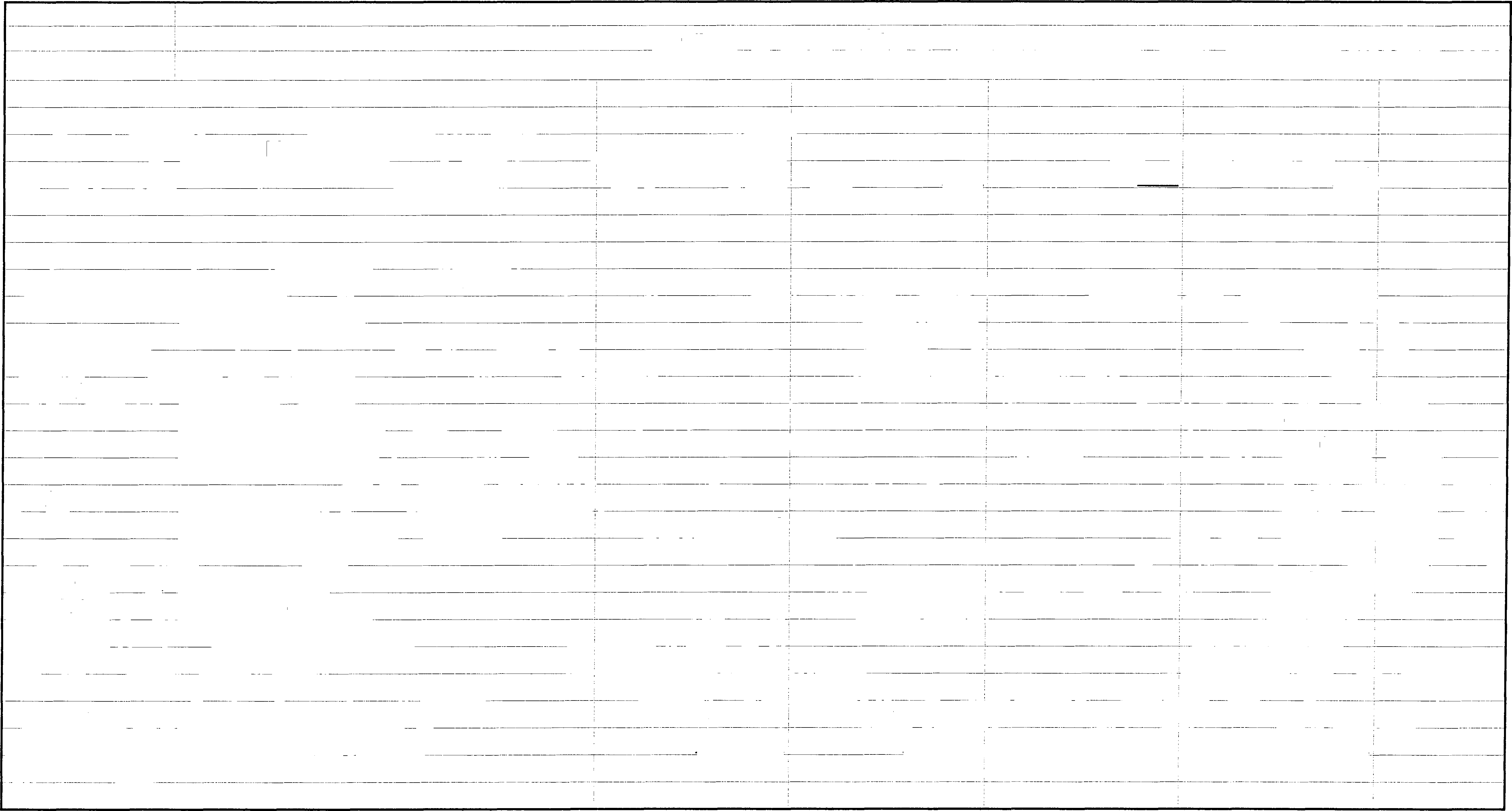  	J- - - - - - - - - - - - - - - - - - - - - - - - - -        - - - - - - -  2021P_r liminary 2021_		_A1460.451_ Records Mymagement	____ _	-�· _____	7€300.00	7281.11-	-  -  -  -  -  -  -  -  -  -  -	-  -  - -  -  - -	- - - - -	-- -  -  -	-  -  -  -  -  -  -  -  -  -  -  -  -  -  -  -  TOTAL  RECORDS MANAGEMENT7600.00-  -  -  - -	-  -  -  -  -  -  -  -  -  -  -  - -	-  -  -  -  -  -  -  A 1620.101	Caretaker's Salary A 1620.102	Part-time  CaretakerA 1620.103	Part-time Caretaker - 2-  -  -  -  -  -  -  -  - -	-  - -  30005.1415500.00-- __ 331]_1_,§0;	45058.83 _____ 45058.83'-  -  -  -  2-  -2- 5-  -0- 3-  -.96	30605.24	30605.24 •3496.00 ·	15500.00	15500.00-  -  -  -  -  -  -  -  -  -  -  -  -	-  -  -  -  -  -  - -	-  -  -  -  -  -  -	-  -  -  -  -  -	-  -  -  -  -  -  -  -  -  ·	-  -  -  -  -  -  -  -  -  -	-  -  -  A 1620.104	Part-time Maintenance	'	0.00	0.00	0.00.	0.00-  -  -  -  -  -  -  -  -  -  -  -  -  -  -  -  -  -  -  -  -  -  - -	-  -  -  -  -  - -  - - -  -  -  -  -  -  -  -     -  -  -  -  -  -  -  -  -  - -	-  -  -  -  -  -  -  -  -  -  -  -  -  -  -  -  -  -  -  -	- - - - - -  A1_6�0.2_9_Q_  Equipment ____0.00	0.00'	0.00	0.00A1620.300	Capital Improvements	_________ _ A1620.401	Supplies & Expenses __________	_ A1620.402	Fuel-	a1000.oo -	-	-4200.00:   --	- a1000.oor--  -	- 87600.oOi -28000.00!	- -16151.28	___	28000.00-- ___	�§OO_Q.00 _______ _15000.00	9299.49	15000.00:	15000.00 	=-=-     -  -  - -	-  -	-  -  -  - -	- -  f'.16_?_().403	Ligllt & Power _____________	:_               A 1620.405	Repair & Maintenance_		_12000.00 1-46795.0_9.       -	- -            -88-26.70!	12000.0"0	- 12o00 oo ------- ---- 21120.12,	46795.00____	467�.00 == A1620.406	Snow Removal20000.00	1665.00:	20000.00	20000.00A_1§;0._407_ Exterminator (5)-	--    -     -  -  -  -  -  -  -  -  -  -  -  -  -	- - - - - -        - - - -	- - - - -	-  -  -  -  -  -  -  -  -  -  -  -  -  -  Jl._1_620_:_�0_§  ____ Landscaping�--	24000.00	21317.50	24000.00-  -  -  -  -  -  -  - - A1620.410	P()_stage  __	_______10000.00 ·	7000.00	10000.00'	10000.00- - - - - - - - - - - - - - - -  A 1§2D_.i1  1_____ Pitney_Bowes & Copiers    A 1620.800__ Hospitalization - ------	-------- ---15000.00 _______	-1500(100--  ---	-- - - - - - - - - - - - - - - - - - - -	- - - - -	- - - - -	-  -  -      ---- -  -  -  -  -  -  -  -  -  6	249 PM12/10/2020-  -  -  -  -  -  -  -  -  -  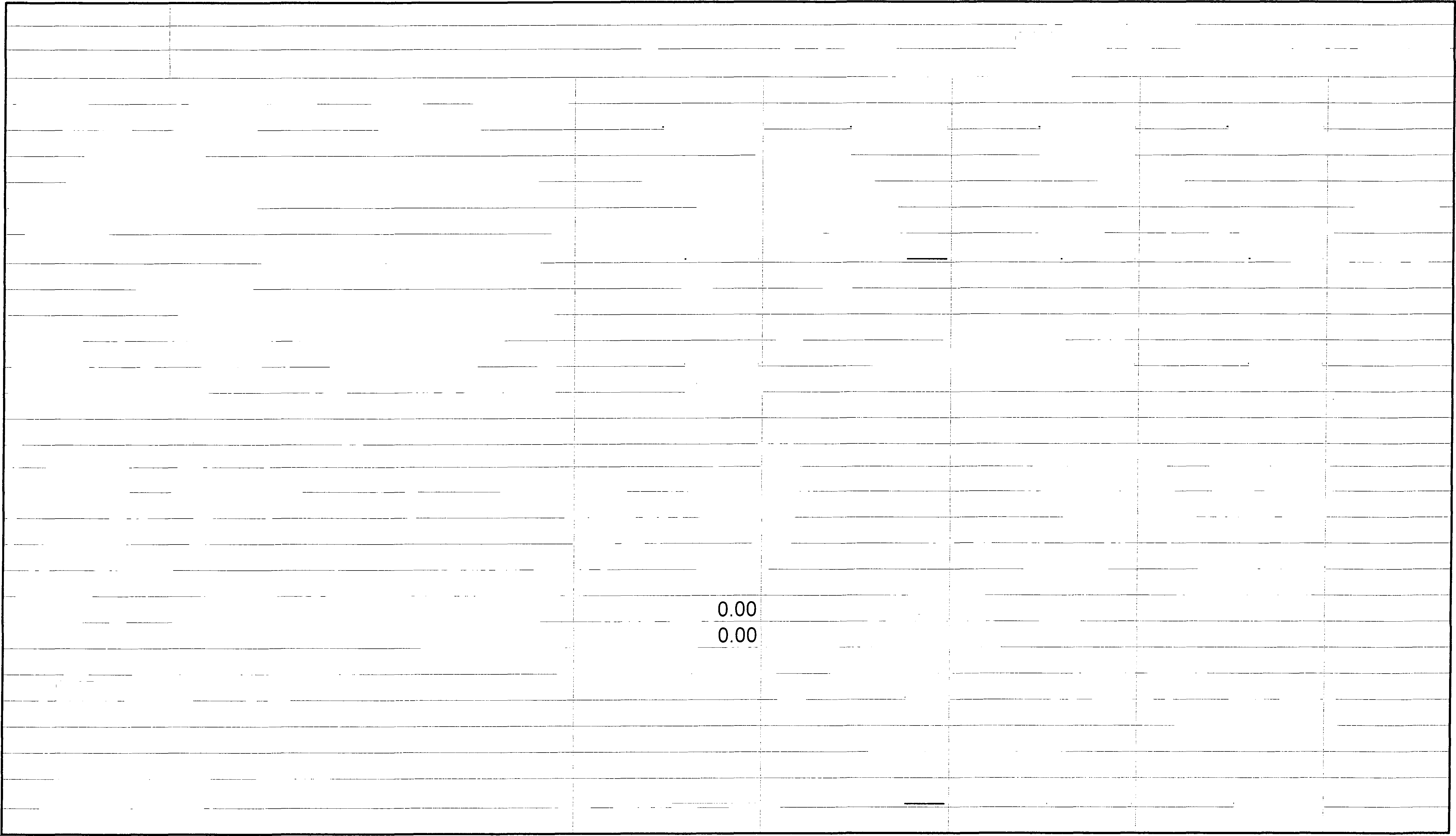 ____	A_dopted  __	_	_Al>_()f_	T!c1_t_iv_e _	Preliminary____________2020-  -  -  -  -  -  -  -  -  -  -  -  -  -  -  -  -  -  TOTAL	 ___	1_10_00.00   __ _	343.08	11000.00.--	--  -  -  -  -  -  -      --        -  -  -  -  - -  11000. 00-  -  -  -  -  -  -  - -	-	-  -  -  -  -  -  -  -  -  -  -  -  -  -  -  -  -  -  -  -  -  -  -  -  -  -  -	-  -  -  -  -  -  -  -  -  -  -  -  -  -  -  -  -  -  -  -  -	- - - - -  -  -  -  -  -  -  -  -  -  -  -	-	-  -  -  -  - -	-  -  -  -  -  -  -  -  -  -  -  -  -  2325. 79:	3300.003300.00TOTAL TAXES,_ETC.	 _	3_3_Q0.00i2325.79	3300.003300.00MISCELLANEOUSA1989.450	Miscellaneous-- --- -  -  -  -  -  -  - -  32258.42.-   -  -  -  -  -  -  -  -  -  -  -  -  -  - -  -  -  -  -  -  -  -  -  -  -  -  -  _61989.450._1  __  Misc:ellaneous   - Spring Street	 A 1989.450.2	Miscellaneous - Gazebo Park-  -  -  -  -  -  -  -  -  -  -  -  -  0.000.00- - - - - - - - - - - - - - - - - - - - - - -  0. 00-  -  - -	-  -  -  . ----- 0.00:- -	-  -  -  -  -  -  -  - -	-	-	_  J  _ _  _	-  -	-       _QR()_' A 1989.450.3	Miscellaneous - Christ Church	0.001_   _    C   -   -   -    -    -    -  -  -  -  -  -  -  -  -  -  -  0.00-  -  -  -  -  -  -  -  -  -  -  -  -  -  -  -	-    - -	-   - - -  -  -  -  -  -  -  -  -  -  -  -  -  -  -  -  -  - -  -  -  -  -  -  -  -  - -	-  -  - -	-  -  -  -  -  -  -  -  -  -  -  -  -  -  -  -  -  -  -       -  -  -  -  -  -  -  -  -  -  -  -  -  -  -  -  -  -  -  -  - -  0.000.00- - - -  -  -  -  -  -  -  - -  -  -  -  -  -  - -  0.000.00_____ 0.00i-  -  -  -  -  -  -  -  -  -  -  -  -  -  -  A 1989.450.6Miscel la  neous  - Hurricane Sandy______ _Q.:..Q_Q_______   _0.000.00-  -  -  -  -  -  -  -  -  -  -  -  -  -  -  -  -  -  -	- - - - -  -  -  -  -  -  -  -  -  -  -  -       - -  -  -  -  -  -  -  -  -  -  -  -  -  -  -  - -  0.000.00-  -  -  -  -  -  -  -  -  -  -  -  -  -  -	-  -  -  -  -  -  -  -  -  -	-  -     -  -  -  -  -  -  -  -  -  -  -  -  -  -  -  -  -  -  -  -  -  -  -  -  -  -  -  -  -  -  -  · r	- - - - - - - - - - - - - - -  0.00A 19_8_j§_QJ3  __	scellarieCJ_lJS       - COBRA	Q            ,_Q_Q__	0.00;TOTAL MISCELLANEOUS	0.00	32258.42-  -   Q            ,_Q_-Q  -0.00--	Q            ,_Q__Q 	0.00 -  -  -  -  -  -  -  -  -  -  -  -  -  -  -  -  -  -  -  -	-  -  -  - -	- - - A 1990 .400	Allocated-  -  -  -  -  -  -  -  -	- - - - - - - - - - - - - TOTAL CONTINGENT80000.00-  -  -  -  -  -  -  - -  80000.007-  - -	-  -  -  -  -  -  -  -  -  -  -  -  -  -  -  -  -  -  -  - -  249 PM 12/10/2020-  -  -  -  -  -  -  -  -  -  -  -  -  -  -  -  -  -  -  -  -  -  -  -  -  -  -  - -	-  -  -  -  -  -  -     -  -  -  - -  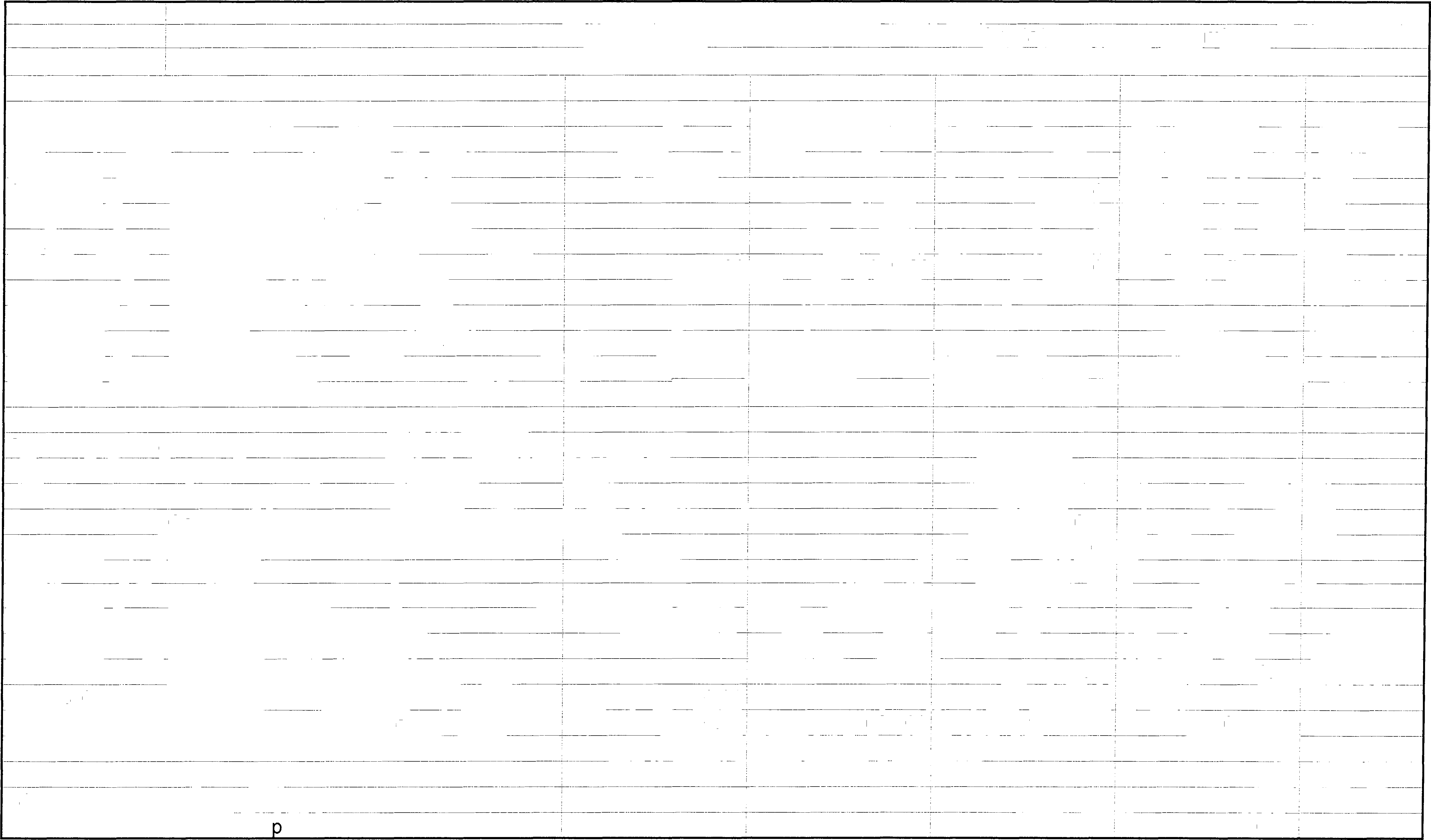 -	-  -  -  -  -  -  -  -  -  -  --- dopted_	2020As of 9/30/2020T .ri.ta.tiy -----	Preli m lnary__ 2021		2021-  -  -  -  -  -  -  -  -  -  -  -  -  -  -  -  -  -  -  -  -  -  -  -  -  -  - -  -  -  -  -  -  -  -  -  - -	-  -  -  -  -  -  -  -  -  -  -  -  -  -  -  -  -  - -  A3120.101 ____Constable Salary Chief-  -  -  -  -  -  -  -  -  -  -  -  -  -  -  -  -  -  -  -  -  -  -  -  -  -  -  -  -  - -	-  -  -  -	-  -	-  -  ·         -  -  -  -  -  -  -  - -	-  -	-  -  -  -  -  -  -  -  -  -  -  -  -  -  -  -      -  -  -  -  -  -  -  _63120.101 A_	Co_r,_§table_Salary :_Lt  ____1082.02 i	.	0.00-	1103.66-. -------	110i'66 ,-- -  -  -  -  -  - -	-  -  -	-  -  -  -  -  -  -  -  -  -	-  -  -         -  -  -  -  -  -  -  -  A3120.200 _	Equipment  _________ _7500.0_Q: -  -  -  -  _	12.§.!L!3_0'	_  7500.0Q_____	[500.00_______ _A3120,200.1 _	OC Training_________	_2300.00-	0.00-	2300.00	2300.00-  -  - -	-  -  -  -  -  -  -  -  -  - - - - - - - - - -   -  -  -  -  -  -  -  -  -  C mmu_r1_ity Car_e_ Center"_	____________________ _ A4210.100	Person Services - Grant Coord-  -  -  -  -  -  -  -  -  -  -  -  -  -  -  -  -  -  -  -  -  - -	- -	- - - - - - - - - - - - -  A4210.101	Director	0.00.	0.00	0.00.	0.00M210.102	=  ounsior(1) 	--=---=-==---== - 	--·-·-	o-:-ffo-1	o.oo	== =--o_.oo 	- ··-	-- ·=jf.oO-= 210.103	__ Counselor (2)	___	0.00	O.OQ__________  O.OQ_	0.00-  -  -  -  -  -  - -	-  -  -  -  -  - -	-	-  -  -  -  -	-  -  -  -  -  -  -  -  -  -  -  -  -	-  -  -	-  -  -  -  -  -  -  -	-  -  A4210.105 _	Personal Services - Secr tary	- --------- Qo_·	__	_____0.0Q ------ __	0.00	 _Q.00A4210.106.	Personal Services- Cleaning	----  Q_O _______	00  ____	__	0.00  _________ _Q.00	_____ _A4210.200	 Equipment	_____________	0.00 _________ Qj)O 0.00 ____________ 0.00  ________A4210.400	Telephone, Utilities______ __	0.00,	0.00	___	_9 0_0_____	0000 ______ _A4210.:.4_0_1__§uppli s_ & Misc. Exp._PCC	__________	J_OOQQ_Q  0.00 _	10000.00  ___	10000.00A421 OAQ1 -- PACTEXPS/Pelham Tog_ ther  ___	10000.:.00 ________ ?7_Q01._0_Q_______ 1_0000.00	_ _1_0000.00' A4210.402	Medical Services		0.00	0.00	0.00		0.00A4210.403	Contract Consultants- - - - - - - -    - - - - - - -     - - - - - - - - - - - - - - - - -        - -  - - - - - - - - -  0.00	0.000.00- -	-  -  -  -  -  -  -  -  -  -  -  -  -  -  - - - - - - - - - - - - - - - -   ---- _6421QjQi____ Printing ______ _ A4210.405	Travel & Ex enseso.oo•0.0080.000.00-- - - - - - - -        -  -  -  -  - -  0. 000. 00--0�00.2:49 PM12/10/2020 	Adopted  __	------ s   of_______ _!en_ tive    _____ Preliminary		_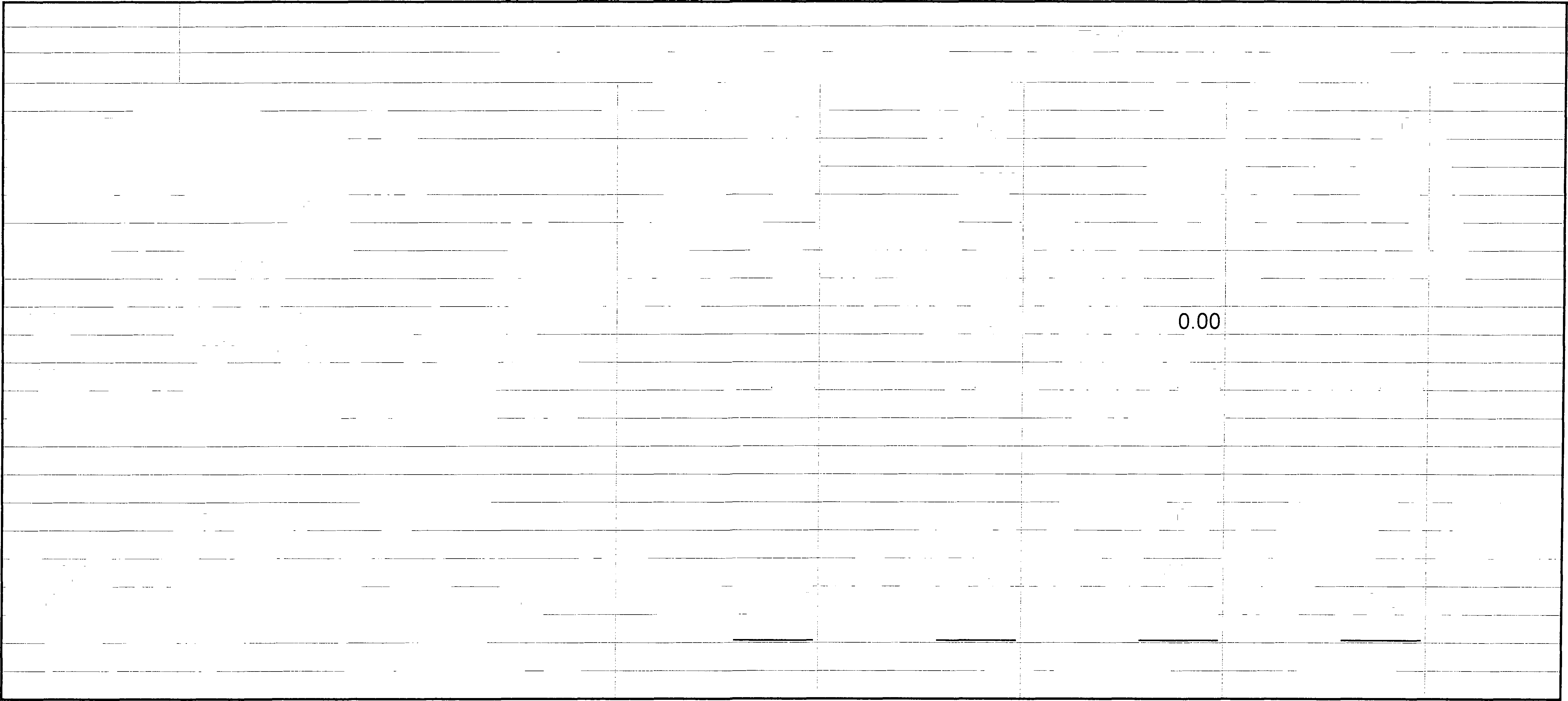 -  -  -  -  -  -  -  -  -  -  -  -  -  -  -  -  -  -  -  -  -  -  -  -  -  -  -  -  -  -  -  - -	-  -         -  -  -  -  -  -  -  -	-  -  -  -  -  -  -  -  -  -  -  -  - -	-  -  -  -  -  -  - -	-  -  -  -  -  -  -  -  -  -  -  -  -  -  -  -  -  -	-  -	-  -  -  -  -  -  -  -  -  -  -  -          - -  0.00A4210.40_1'__	Main!. & Repairs ____    Q,Q_Q _______	O,QO	0.00,___	O.O_QLA4210.408	Liability Insurance___	0.00'	0.00	__Q.00	- ------ QJJLA4210.409 ___ Postag --- 	 _    ___	0,00	_Q_QO__  _Q._00 __ _-  -  -  -  -  -  -  -  -  -  -  -  -  -  -  -  -  -  -  -	-  -  - -	-  -  -  -  -  -  -  -  -  -  -  -  -  -  -  -  -  -  -  -  -  -  -  -  -  -  -  -  -  -  -  -  -  -  -  - -	-  -  -          -  -  - -	-  -  -  -  -  - -  A4210.411	 Subscriptions__	_ ____________	_QJ)O: ___________ O.OQ ___	__	0.000.00A4210.421_ _E_rinti_n_g_;J&E	_____________	0.00' _______	_(U)Q	0.00_______ _- -  - -       -  -  -  -  -  A4210.800_	_ 1-!C>spi! li:z:ation	____ _____________ ______	0.00   _  _     _Q_,QQ_   0.000.00A4?_10.800A	_1-!_ospita_lization  Opt-Out ___________	0.00	 _90()Q_ ________    0.00A4210.801	S9_cJal Se _r:i!t	____	___________	0.00	0.00	0.00 0.00.A42_1_Q,§02_____     Workers Compensation____	_	0.00	 0.0_0 _	_____	O.Q_Q______ 0.00TOTAL Community Care Center   _______	____	20000.00	87001.12	____ 20()_0_0.00:20000.00AMBULANCE-  -  -  -  -  -  -  -  -  -  -	-  -  -  -  -  -  -  -  -  -  -  -	-   - - - -	-  -  -  -  -  -  -  -  -  -  -  -  -       -----      -  -  -  -  -  -  -  -  - -  A4540.400	J',J_e_w Flycar_	____	0.00	___ Q_,0_()	_____    O,Q_O _	_____	O.OQ  _____ _-  - -	-	--	-  -	-  -  -  -  - -	- -	----	-	-   -    -  -  -  -  -  -  -  - -	-	-----------    - - - - - - - - - - - - - - - - - - -   -  -	-  -  -	-  -  -  -  -  -  -  -  -  -  -  -  -         - -	- - - - - -     - - - - - - - - - - A454Q_.403  ___ Ambulance - Lig_ht & Power	_______________  §000.00 ____________ 0---'Q_O _ __	__60Q_Q.00	6000.00A454_Q.40Z Ambulance - Repairs & Maintenan_c	_____ _3_Q_()_9.c9_9_'   _------ 249.73	3000.00 ______	_30Q_Q00_Q_          _A4540.407A	Ambulance - Zoll Maint Contract-	-	- - - -	-  -  -  -  -  -  -  -  -  -  -  -  -  -  -  -  -  -  -  -	-  -  -  - -	-  -  -  -  -  -  -  -  -  -  -	-     -  -  -  -  -  -  -  -  -  -  - -  9	249 PM12/10/2020COUNCIL ON ARTSAdopted  2020-  -  -  -  -  - -  -  -  -  -  -  -         -  -  - -  9/30/2020- -	-  -  -  -  -  -  -  -  -  -  -	-2021-  -  -  -  -  -  -  -  -  -  -	- - - --· Preliminary 2021-  -        -  -  -  -  - -	- - - - -  - -	-  -  -	-  -  -  -  -  -  -  -  -  -  -  -  -  -  -	-	-  -	-  -  -	-  -  -  -  -  -  -  -  -  -  -  -	-  -  -  -	- - -	-  -  -  -  -  A7140.101	iSupt. Salary	45000.00	28845.00	55900.00	55900.00------ A7140.1-02__	Secretary Sa ry _________ ---------	 400@_._9 - --- ]_66-66 Z2	40800.0_Q_ ---- Oaoo.OoA7140.103  __  Rec. Supv./Senior Citizen ____	_______	433§_6-'-55 ______ ]_ 167.92_' _	44223.68,	_____ 44223.6_§  __A7140.103A	Rec. Assistant (s) _____	_________	_142 §_,   ... ____    1§_1_5.§_jl_§	O.OQ_L_____	O.OQ__ 714QJ_Q_}B  ____:Rec. Assistant (s)	________  ------ E3§§QJ__!	______ 42_ 45.2i____	57997.37	57997.37____A7140.104 -Recreation Leaders	25000.00	32372.50	- -5009000	______ 25000.00,	______ _At140 105Rec. f:_i_	Supr Tennis/<31over Security-  _____	21000.00' _  -	_- 52.36	-----	_J]_OOO,QO ' .___ 23000.Q_O  ________ _-  -  -  -  -  -        -  -  -  -	-  -	-  -  -  -  -  -  -  -  -  -  -  -  -  -  -  -  -  -  -  -	-  -  -  -  -  -  -	- - - - - - -      - - - - - - - - - - - - - -	-  -	- - - - - -       - - - - -       -      -	- - - - - - - - - - - - - - - -  A7_140.1_G IL	Summ Ca111Q  f'/S	____________ 130000.00 ___	l§_91L_QQ_; ______1_3QQOO.OO   __	_1_300Q0.0_0  _______ _A7_140.109	Rowin_g_F'rog_ram Salaries	0.00	_	§4_Q_J_§_______	0.00 _______	o._oo._______ _A7140J1  1 	 Cont. Youth Program P/S	_______________	_Qj)_Q_________	0.00 __	0.00 ______	O.QQ____	_     _-A- 7-  -140-  -.-1- 1-  -2-  -  -  -  -  -  -  -  -  -S-  a-  -laries - -T- e-  -e-n Ce- n-  t- e-  -r-/YMCA-  -  -  -  -  -  -  -  -  -  -  -  -  -  -  -  -  -  -  -  -  -  -  -  -  -  -  -  -  - 3-  -0-0-  0-  -.-0- 0-  -  -  -  -  -  950.00- -	-  -  -  -  -  -  - -  2000.00-  -  -  -  -  -  £1.714:Q,200 ____ Equipment/Sports____	___	_  	6000.00 _____	_j_g._ ·	60_QO.OO______	600Q_._QQ_     _fl.   !_1_40.2_Q1___	Youth Center Equipment____	500.00_.  ______	_Q_QO•	_§_Q O_Q. 50_Q,_Q_O  A7140.203	Equipment -Teen Center___	0.00	0.00	 O.O_Q	_	 Q,_00,	__ ___ _-  -  - -	-  -  -  -	-   -  -  -  -	-  - -	-  -  -  -  -  -  -  - -	-  -  -  -  -  -  -  -	-  -  -  -  -  -  -  -  -  -  -	-  -  -  -  -  -  -  -  -  -  -	-  -  -  -  -  -  -  -  -  -	--  -  -  -  -  -  -  -  -  - -  AZ_1_4QAOO Telephone-Off/Glover/6th St	 3500.00. _	___1_ 0 053	_______}500.00     _	3§00.Q_Q     _A7140.400A	Tele hone-Glover Field	0.00	0.00	0.00	0.00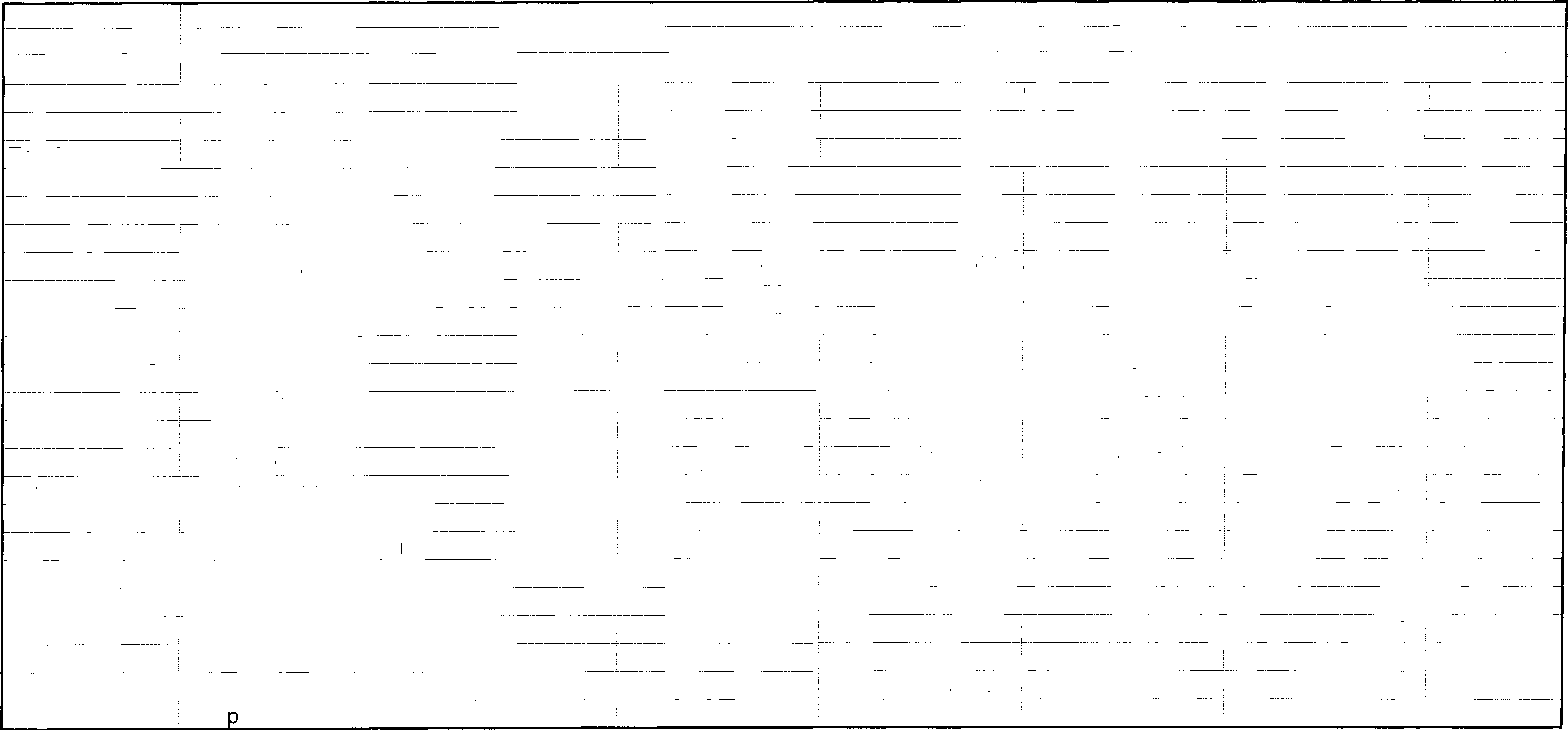 10	2:49 PM12/10/2020-  -  -  -  -  -  -  -  -  -  -  -  -  -  -  -  -  -  -  -  -  -  -  -  -  - -	- - - - - - - - - - - -   - - - - - - - - - - - - -  ____________ Adopted______	p..s of_     T ti'-'_E!	_____ PreJiminary ____ _A7140,401____   ;Office Expense_ ___	_ _A7140.4016___ Ban_kcard  pen -  -  -  -  -  -  -  -  -  -  -  -  -  -  -  -  -	-  - -	-  -  ·  ·  -  -  -  -  -  -  -  -  -  -  -  -  -  -  -  -	-  -  -  -  -  -  -  -  -  -  20000.00	93853.17	20000.00	20000.00.-  -  - ,	-  -  -  -	- - - - - - - - - - - - - - - - - - - - - - - - - - -	---c15000.00	0.00	14000.00	14000.00- - - - - - - - - - -       -  -  -  -  -  -  -  -  -  -  -  -  -  -  -  -  -  -  -  -  -  -  -  -  -  -  -  -  -  -  -  -  -  -  -  -  -  -  -  -  -  -  -  - -	------	-----     -  -  -  -  -  -  -  -  -  -  -  - - - - - -  - - - - - - - -	.     - - - - -	- -	-  -  -  - -	-  -	-.1000.00.	0.00 •	1000.00	1000.00___ _.A._7140,404	_!Cont.Youth Prog_ram ___ _ __ _2200.00	·--1615.24 -- ------ 22000-0___	2200.00-  -  - -	-  -  -  -	-  -  -  -  -  -  -  -  -  -  -  -  -  -  -  -  -  -  -  - -	-  -  -  -  -  -  -  -  -  -  -  -     -  -  -  -  -  -  -  -  -  -  -  -  -  -  -  -  -  -  -  -  -  -  -  -  -  -  -  -  -  A7140.409	•Progr. Supervisors - Contr.-  -  -  - -	-  -  -	- - - - - - - - - - - -   - - -	- - - - - - - - - - - - - - - - - - - -	-  -  -	-  -  -  -  -  -  -  -   ,  -  -  1?24(5�o_o:	13299-_Qo;----------1224-o.oo:	-1-2·24() 07000.00;	0.00	.	7000 00: ------7000.00-	---- -··0.00	------- A7140.412	Van ___ Allow/Expense6500.001776.39	6500.00	6500.00A7140.413	Travel & Comt_E_xpense __	_ A7140.414	Audio Visual Rentalo.oo·0.00-----0 00-----11000.00:·--- ---11000.00-r-- ---- _    _  _   -  -  -  -  -  -  -  -  -  -  -  -  -	-	-  -  -  -  -  -  -  -  -	- · -  !-  -  - -	-  -  -  -  -  -  -  -  -	- -  A7140.415	Artistic Salary/Band	.-  -  -  -  -  -  -  - -0.00- - - - - - - - - - - - - - - - - - -  - -	-  -  -  -  -  -  -  -  -  -  - A7140.416	:Fields Maint. - Schools	-- - - - - - - - - - - - -  -	-0.00-  -  -  -  -  -  -  -  -  -  -	-  ------- @14 0.ci 16 .1	,Lighting - Glover Field___	__	__25_00_0.00	859.49-  -  -  -  -  -  -  -  -  -  -  -  -  -  -  -  ·  -  -  -  25000.00.A._!140 17	Re12air/Maint 6th Street _	'	----- oo_· __	o.oo	0. 00	- 0.00'A7140.418	Senior Citizens	4500.00	42.81	4500.00 ·	4500.00'A7140.419	.Maint.  Tennis Courts	-- --------	0.00o.oo:- - - - -       -  -  -  -  -  -  -  -  -  -  -  -  -  -       -  - -	------     - - - - - - - - - - - - - - - - 0.00	0.00-  -  -  -  -  -  - -	-  - -	-  -  - -	-  -  -  -  -  -  -  -  -  -  -  -  -  -  -  -  -  -  -  -  -  -  -  -  -  -  -  -  -  -  -  .	-  -  -  -  -  -  -  -  -  -  -  -  -  -  -  -  -	-----      -  -  -  -  -  -  -  -  - -  A7140.420	Softball Official	6000.00	2824.006000.00 ; 6_QOO,OO_i --- A7140.42j	Special Y_()_uth  _ __	__________	25000.00; _ __  __ 8]4§_,Q:.3_,--  -  -  -  -  -  -  -  -  -  -  -  -  -  -	- -	-  -  -  -  - -  A7140.421.1	Recreation Instructor Contractual	190000.00	150347.01	190000.00	190000.006_7140.421_.	R-ec-Exps.(Cami,:riny  Tots,Big Totsf-	.-	___2_3_00_0.00  ----	_13275.62 - -	-  -  -  -  -  -  -  - -  -  -    .     -  -  - -A7140.422___	Special Adult_______	_ _  750_(),90 __	419.52- - - -         -  -  -  -  -  -  -  -  -  - -	-   - -       -  -  -  -  -  -  -  -  - -	-  -  -  -  23000.- - - - - - - - - - - -	-  -  -  -  -	-  -  -  -  -  -  -  -  -  -  -  -       -	-  -	- - - -  A7_l'!Q.4_?_:.3____	Summer Day Camp	______	 40000.00	4475 .00	40000.00	40000.00A7140.500	_Soc::cer Expens -  -  - -	-  -  -  -  -  -  -  -  -  -  -  -  -  -  -  -  -  -  - -  -·    18922.47 ---	-   -  -  -  -  -  -  -  -  -  -  -  -        -  -  - -  25000.00;---- A71_<:l_0.5Q_1____	Boys Lacrosse  _____________ _5000. 00	0.00 --	---- 5000.00 _   5_0()()-'-00	-    --- A7140.502	Girls LacrosseA7140.5cff	R lJ_g by	.	-- -	.   --·   - .. A7140.504	Youth Football--  - - - - - -    - - - - - - - - - - - - - - - - - - - -	- - - - -        - - - - - - -   -  - - - - - - - - - - - - - - - - - - - - - - - - - - - - - -   - - - - -	-  -  -	-  -  -  -  -   - - - - - - -       -  -  -  -        - - - - -  - - - - - - - - - .  - - - - - - -  15000. 00	2877.10	15000.00	15000.00- -	··	14000.00	- - -3149 so	-14000-:-00 ____ --	14000.00 __ _-  -  - -	-  -  -  -  -  -  -  -  -  -  -	- - - - - - - - - - - - -   ---------  ---     -  -  -  -  -  -  - -  -----------    -  - -	-  -  -  -  -        ------------------	-- - - - -  - - - - ------	- - - - - - - ------ A7140.800 -·- _	Hospitalization  ___________ __67140,8QOA__	Hospitalization-Opt OutTOTAL RECREATION44675.00-  -  -  - -  -  -  -  -  -  -        - - - - - - - - - -	-   - - - - - - - - - - -        ------	- - - -     ------ - -- - - - -- - - - -- - - -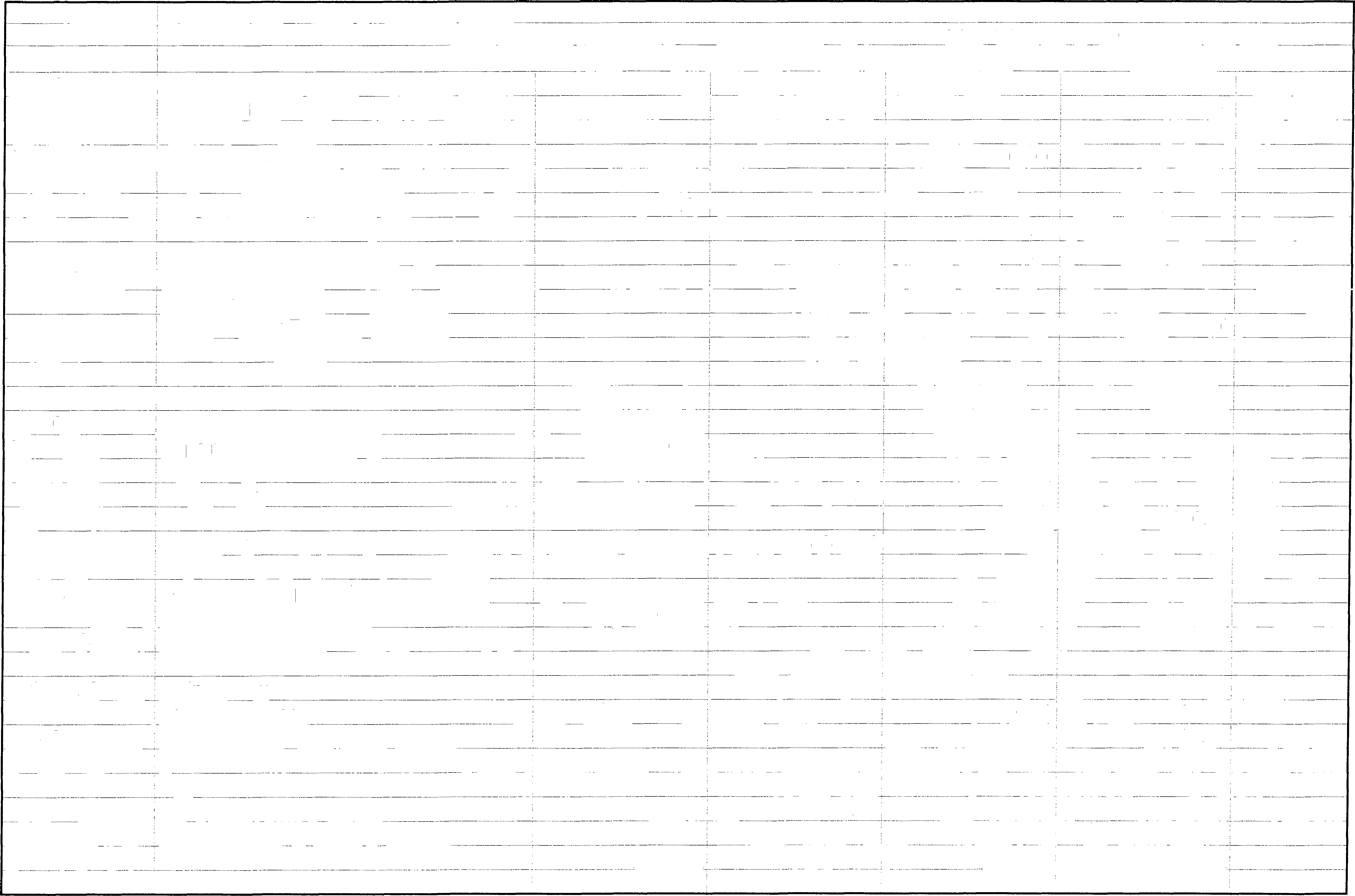 11	2:49 PM12/10/2020__ _-_-_--- ----------  ----: __________ AdopJ d- -   -  -  -  -  -  -  -  -  -  -  -  - -Tentc1tive	 Preliminary2020	9/30/20202021	2021- - - - - - - - - - - - - - - - - - - - - - - - - - - - -	-  - -	-  -  -  - -	- - - - - - - - - - - - - -	- -  -	- - - - - - - -      - -  - 1  HISTORIANA7510.100	Personal Services  A7510.400	Telephone	_____ _A7510.40_'1 ___	Supplie & Misc.Exp.		  A7510.402	Conferences	 -- -  -  -  -  -  -  -  -  -  -  -	- -	-  -  -  -  -  - -	-  -  -  -  -   	-__ O.OQi_	0.000.00	!0.00	0.000.000.000.00o.ooi 	0.000.00'0.000.00-  -  -  -  A7510.403	___Mic:rofilm_ir,g 	200.00	0.00'200.00  ·-··----	2- 0-0 .0 0 i 	--  -  -  -  -  -  -  -  -  -  -  -  -  -  -  -  -  '	'	'	.  .  A7550.400	_ Memorial Day __	_	4500.00A7550.401	Special-  - -	-  -  -  -  -  -  -  -  -  -  -	-  -  -  -  - -  TOTAL CELEBRATIONS0.00 	___'1: 00.0Q'____ 	_4!J00.00i	---    --- - - - - - - - - - - - - -	-  -  -  -  -  -	-  -       -    -  -        -	-  -  -  -  -  -  -  -	-A7610.100	Personal Serv. -Van Driver	24235.35	16157.04	18000.00	18000.00A7610.101	Personal Serv. - Van Driver 2	2500.00'	0.00	2500.002500.00-  -  -  - -	-A76_1_QJ_ Q1____ Persona rvices	_,_ f .dv_ci_c te	7804.56	5203.04 •	!3_0.C86	!___ _7960.86'P.._76_1_0_.1_0}______P_e_rs_o_na_l S_rv_i_c§     :       Ad_v  _ _ssoc	7£1_1-]Z_ -----	4807J5 --  	Q_,_QQ _   _ _	_ O.OQ.______A7610.40_0 _____ Supplies - Drop In	_______	2400.00	_ -- _§_§Q_ _______ 240Q.Q_Q _ _1409-cQ_Q_____A7610.401	 Supplies & Expenses	____________	1Q_QQ.OQ_____  __  43_J_1______ 1000.00 i 	1OQO.O_OA761_0 !0 _	Expan -9 Projects - Special Events ____	------ Q0.00	1450.00	8500.00	_____ 850D_._OO-   -  -  -  -  -  -  -  -  -  -  -  -  -  -  -  -  -  -  -  -  -  - -	- - - - - - - - - - - - - - - - - - - - - - - -   - -   - - -	-  -  -  -	-  -        -	-  -  -  - -	-  -	-  -  -  -	-  -	- - - - - - - - - - - - - - - - - - - - - - - - - - - - -	-  -	-  -  -  A7610.403 __	Van AUowance/Repair__	_ __________ 78D_Q,Q_O______	41_0_,'1: _________ !_ 00.00 ___ _-  -  -  -  - -	-  -  -  -  -  -  -  -  -  -  -      -A7610.800	Hospitalization	13500.00	0.00	14377.50- - - - - - -	-  -  -  -  -  -  -  -  -  -  -  -  -  -	-  -  -  -  -  -  -  -  -  -  -  -  -  -  -  -  -  -	- - - - - - - - - - - - - - - - - - - - - - - - - -	-  -  -  -  -  -  -  -  -  -  -  -  -  -  -  TOTAL SENIOR CITIZEN  ADVOCATE	129361.60	33888.05·	116948.68,0.00102571.1812	2:49 PM12/10/2020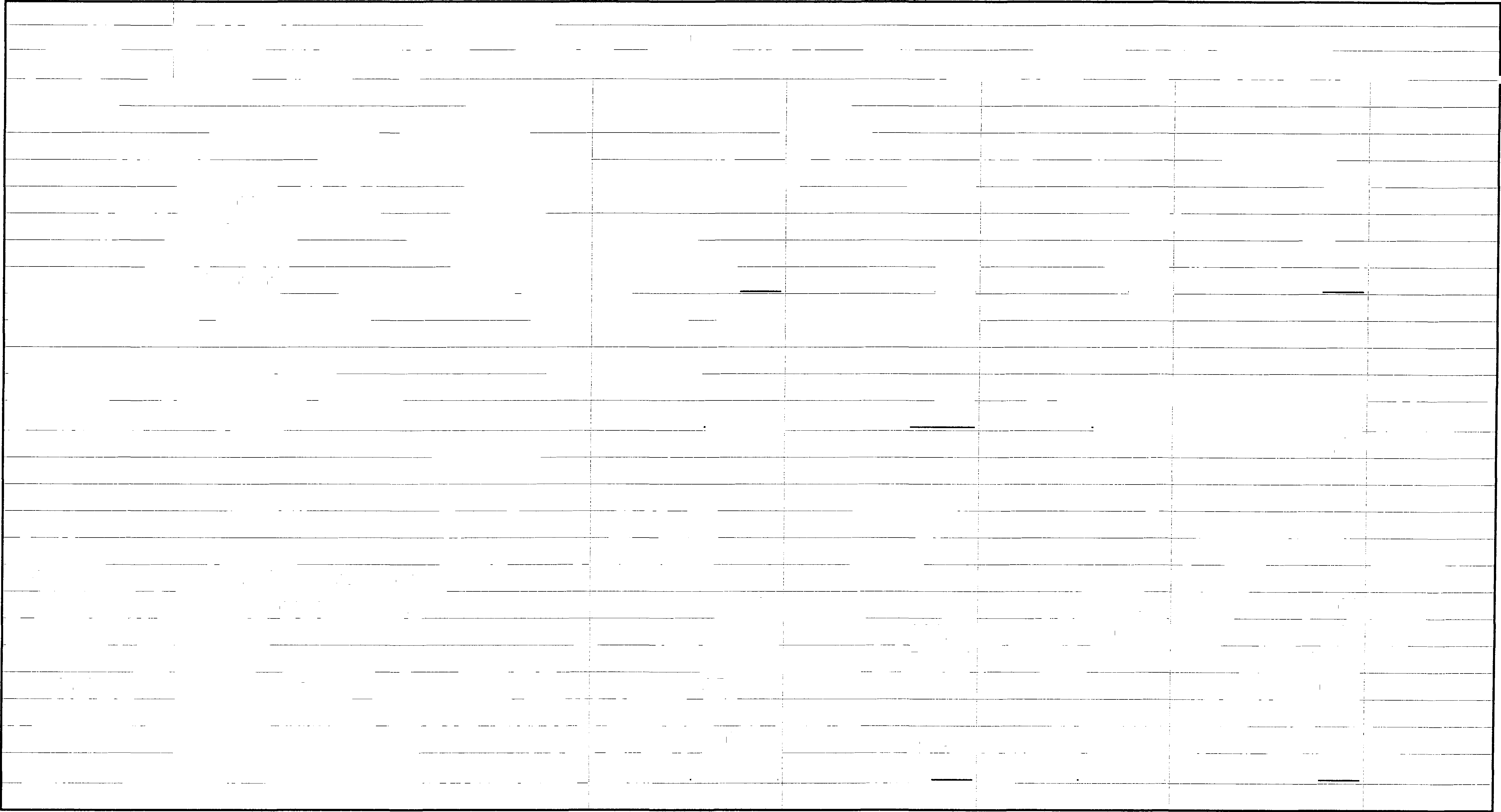 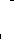 - dopted 2020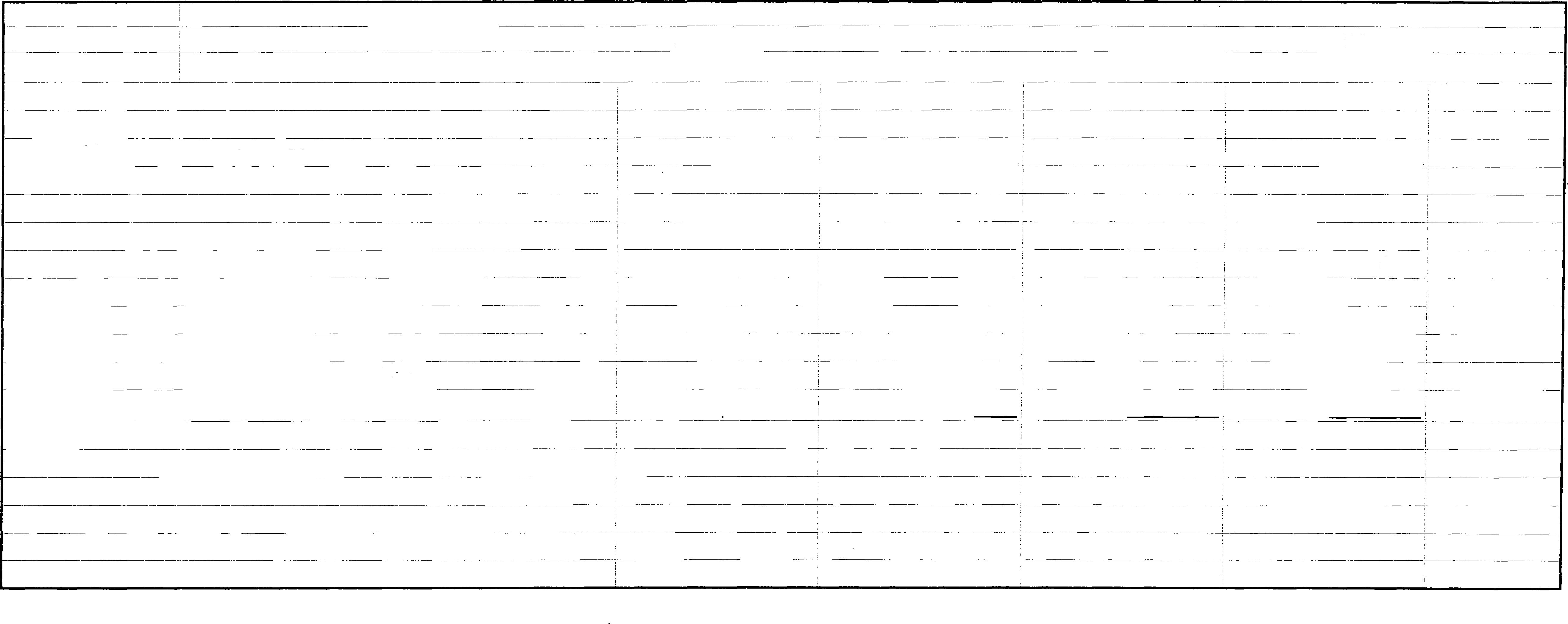 - - - -	----- -9/30/2020-	-  -  -  -  -  -  - -  2021Pr_eli 111im1_ry 2021-  -  -  -  -  -  - -	-,A.802 AQQ_	 TOTAL LIBRARYLibE§_ry   ()_a_rd     ________	_	6770CJ0.00 1	392094.34611000.00	392094.34650028.00:650028.00667000.00667000.00-------     -  -  -  -  -  -  -  -  -  -  -  -  -  -  -  -  ----	-  -        -  - -	-  -  -  -  -  -  -  -  -  -  -  -  -  -  -  -  -  -  -  -  -  -  -  -  -  -  -  -  -	--   -  -  -  -  -  -  -  -  -  -  -  -  ·  -  - -	-  -  -  -  -  -  -  -  -  -  -  -  -  -  -  '  -  -  -  -  -	-----    -  -  ·      - - - -     -  -  -  '  -  -  -  -  -  -  -  -  -  -----88000  00--  -- ------ -  -  -  -  -  -  -  -  -  -  -	-  -  -  -  -  -  -  -  -  -  -  -  -  -  -  -  -  -  -  -  -  -  -  -  -  -  -	-  -	-  -  -	-  -  -  -  -  -  -  -	-       -  -  -  -  -  -  -  -  -  -  -  -  -  -  -  -  -  A9010.801   __	NYS Retirement System	__ -  -  -  -  -   -  -  -  -  -  - -  178- 9-  -8- 6.00-  -  -  -  -  -  -  -  -  -  -  -  -  - 1-  -7- 9-  -0-9-  0-  -.00	197819- -.-0- -0-  -  -  -  -  -  -  -  -  -  -  -  1978- -1- -9-.-00 -  -  -  -  -  -  -  -  -  -  -  -  -  -  -  - -  - - - - - - - - - - - - - - - - - - A9010.805	Unemployment  Insurance12000.00	0.00	12000.00;	12000.00-  -  -  -  -  -  -  -  -  -  -  -  -  -  - -	-  - -	-  -  - -	-	-  -  -  -	-  -	-  -	-  - - -       -  -  -  -  -      -  - -  TOTAL  EMPLOYEE BENEFITS452750.00	365083.06	470883.00 ·470883.00-	- - - -       -  -  -  -  -  -  -  -  -  -  -  -  -  -  -  -  -  -  - -	-  -  -  -  -  -  4351031.13	2764389.37-  -  -  -  -  - -	-  - -	-  -  -  -  -  -  - ·	-  ,  -  -  -  -  -	-  -   -  -  -         -  -         - - - -       -  -  -  -  -  -  -  -  - -	---   -  -  -  -  -  -  -  -  -  4384956.24	4355438.6313	2:49 PM12/10/2020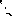 Adopted	Tentative	Preliminary_	2020	Budget 2021 _	Budget 2021A1 0 90	1lnt/Penon Real Property	90 0 0 0 .0 0	_9_0    QQO.OO	90 0 0 0 .0 0A 1232	Tax Collector Fees	213 0 0 .0 0	225 0 0 .0 0	225 0 0 .0 0 ,A 1232.1	Fees School Tax	____ 4:J 9894.9 0	50 350 0 .12	50 350 0 .12J232,?	Cr d_i!_C:.§E _f=_ee_s 6 0 0 0 .0 0	0 .0 0	_  O.Q_O	_1?55 _	Towr, g1er.'5 E_ees	4 0 0 0 .0 0	4 0 0 0 .0 0 ·	4 0 0 0 .0 0A 1255.1	0 .0 0- - -  0 .0 0	0 .0 0A 1 ?_9 1780 0 0 .0 0	140 0 0 0 .0 0	160 0 0 0 .0 0152QJ	-----	0. 0 0	0 .0 0	0 .0 0A1521	30 0 0 .0 0	30 0 0 .0 0	30 0 0 .0 0A1521.1	-------	·	o.oo' · ·	o.oo	o.ooA2001.1	Day Camp	150000.60 ·, - ---	- --- 1_5_6_600.00	150000.00 -A2 0 0 1 .2 ·	·Special Adult Athletics ___ ---------=---------	----	--14 0 0 0 .0 0 ,---	--14 0 0 0 .00	140  0--0-.-0-0------- A?o"b - ---------· !?P_cial Adult P_!_ograf!l2000.0-0:	-2000 00_. ---2000.oo A2_Q 0 1c1_	 Special Youth Pro9Jam- (non-Contractual)_ ------=: -42_§ 0 0 .0 0 ------ -- - --{25 0 Q,OQ _ =- -  - - -:  { 2§ _()_0 .QQ.A?_Q 0 1 .4_6____§2.ecial 'r'.9uth Program (ContraQtual  lnstructo_r")_ _ __	280 0 ()_0_.  0 0 •   _?  fl_QOOQ.0 0	_____   28_QOO_O.Oo_ ---A2 0 0 1 .4 B	§pecial Youth Program(8Lg3ot;TinyTot)__	A2g0-0T1.s:--6='Recreation   Soccer .	-	120 0 0 0 .0 0 !	120 0 0 0 .0 0   55000.00:	.		55000.00'	�000.oo i----RecreationBoys  Lacrosse----	-----	106 0 0 .0 6 ._ _ ____ _	- -- A2 0 Q.t ? ---- E!Qr_e_ JLCl_l1_§i s_---106	1_1_Q_QQO:_Qol	0 0 .0 0f\2_0 0J .8_Recreation - Football	1250 0 .0 0	10 0 .0 0A2 0 0 l 9	 Recreation - Rugby _   	 _ ______	180 0 0 .0 0 .	375. 0 0	180 0_0_:_0 0  - -	180 0 0 .0 0A20 9 5  _____;Tennis ID Prog_ram	150 0 .0 0 .   5_Q.()_Q	___ 1!5QQ00 0 	150 0 .0 0A24 0 1	Int/Earnings-General.	.	.50 0 0 .0 0 ,	14821.59	50 0 0 .0 0	50 0 0 .0 0A2412 _____ ,Rentals of Real_Prope!l"ty4:0 0 0 ( 1_9 0	.._   3 1_3J  .4 _ __ _4QQOOpO_,	___ __ -,foooo:oo2_68 0_   Jr,_s_urc3r,c_e_ Recov _rj_e__ --------    _________________	0 .0 0  ._  __  _   _	0.: 0 0  -   --  -	0 .0 0	____ Q.OQ A2683____	Self lnsurancE:!_B_eco_1,1eries	_J)1 0    0 .0 0 ;	------ ]_4:_ .31J_	_J_4 0 0 0 .0 0__ _____ 74_0 0 0 .0 0 '___	_A2770	__ ' Pelham Day Care_Center   _	_ _ _ _ _ _ _ _ _ _ _ _  j-02_§6.QQ_._  _     180 62 .2 5 ______	4335_9_,Q_O_. _4:_ ] 0.00A_?77 0 .1_	Weight Watcher___________	0 .0 0	0 .0 0	0 .0 0	0 .0 0A2771	LJ_nclc1_ssifie  d Rev-Gen	150 0 0 .0 0   '	.. 1878.35	- --1o'ocfg .:..o_g_ _- --= =-	foOOO OO _____ _A2771.1	PCRA  Revenues	0 .0 0	0  .0 0A2_?71.2_ .	'Lights - Glover Field Reimburse----= --=-----=-----------==-2'16_9_6.QQ_:====-	9386.71------ 0 .0 0	0 .0 021 0 0 0 .0 0  ______ - -2TCl_QQ-'-QO__ A2771.3	Board of Elections	160 0 0 .0 0	125 0 0 .0 0	1250 0 .0 0	125 0 0 .0 0P.gz'j_t,i_  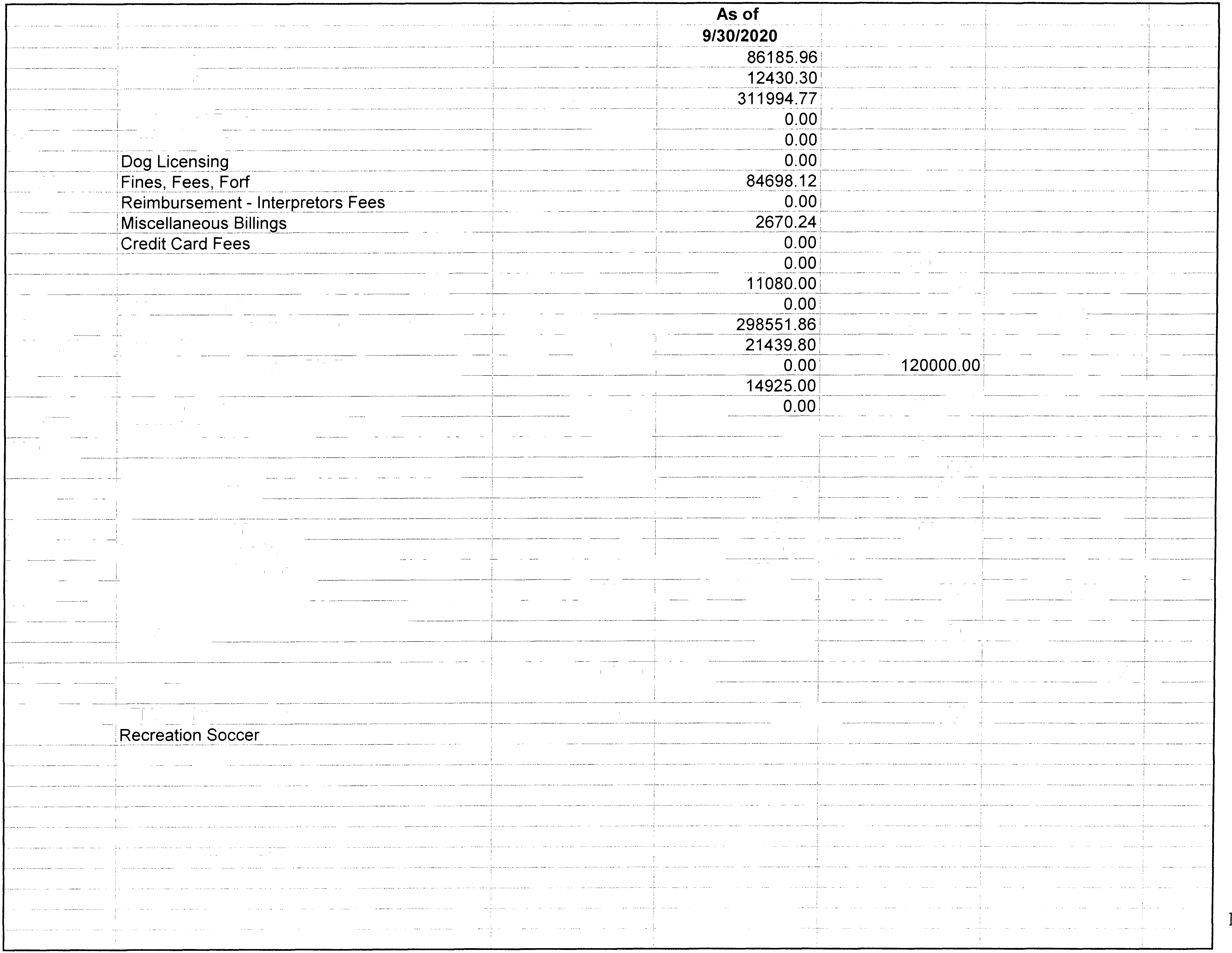 F_E_lv16R_E)i_rnbursemen-i	-6.oo:	- - Q.O}f____Q_,Q§' 0 .0 0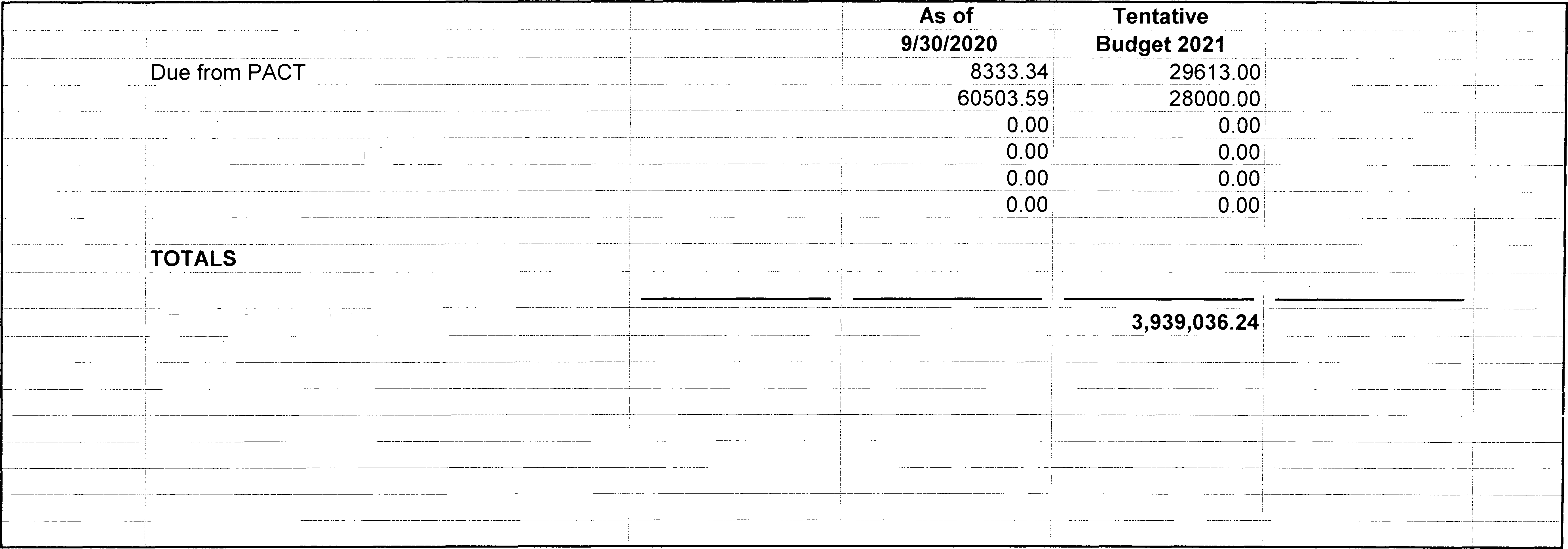 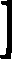 25000.0010000.0025000.0025000.0025000.00110000.0025000.0025000.00A7010.400Pelham Art Center3500.00O.O_Q 3500.003500.00Jota_l}\rts, etc_.3500.000.003500.00 !3500.00A7140.424New Van 0.00-  -  -  -  0.00·-  -  -  -  -  -  -  -  -  -  -  -  -  -  -  -  -  -  -  -  -  - -  0.00-  - -  0.00A71_10.42_§ ..-- Trai_ning Co_LJrses0.000.00'0.000.00.A7510.'1:04  - @l_o =g_in=g__ 0.000.00- 0.00'0.00.TOTAL HISTORIAN200.000.00 •200.00200.00